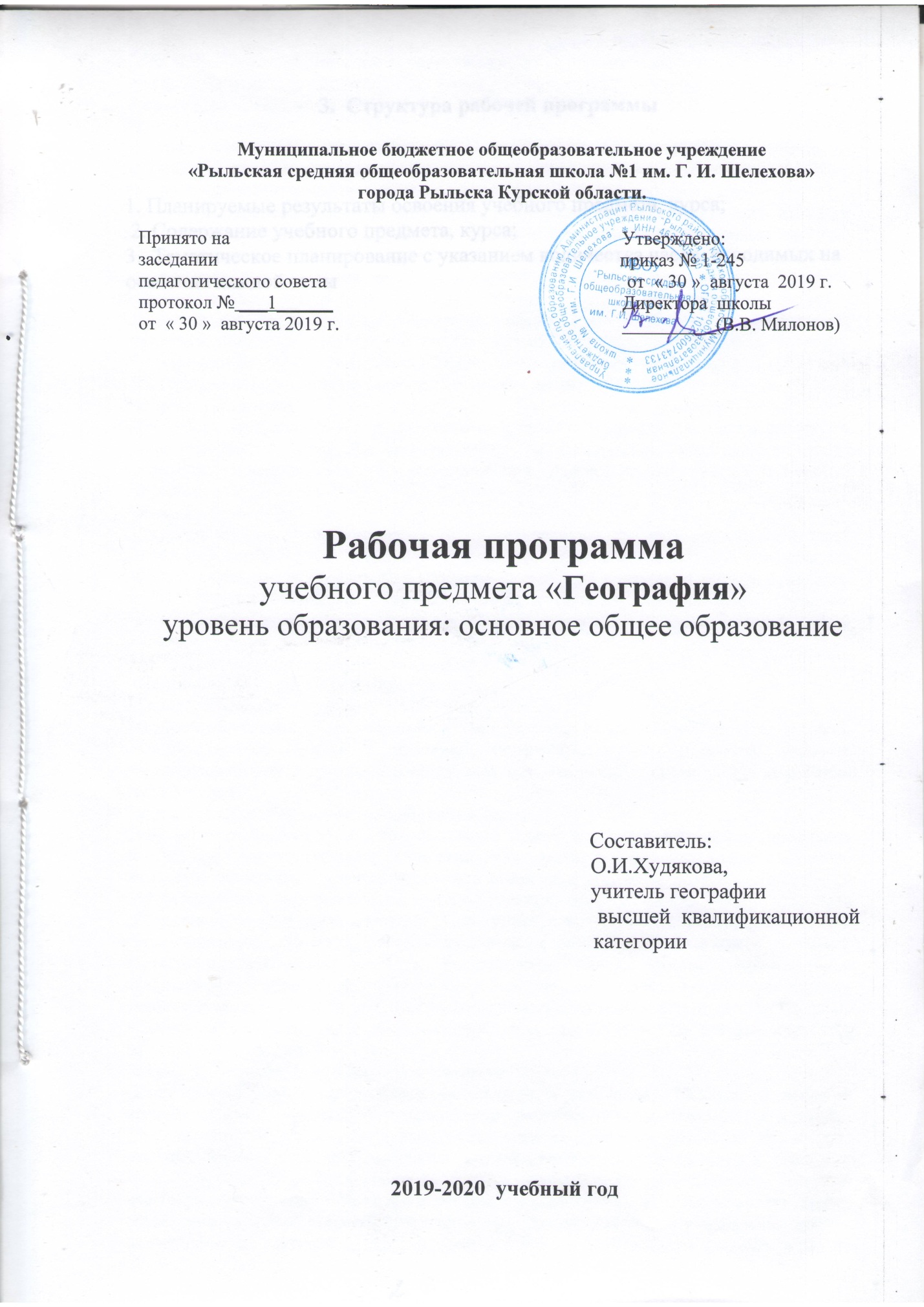 Структура рабочей программы1. Планируемые результаты освоения учебного предмета, курса; 2. Содержание учебного предмета, курса;3.  Тематическое планирование с указанием количества часов, отводимых на освоение каждой темыПланируемые результаты освоения учебного предмета, курса.ГЕОГРАФИЯ 5 класс (34 часов, 1 час в неделю)Раздел 1. Введение Что такое «география», когда зародилась эта наука, кто является основоположником. Методы изучения географии.Раздел 2. На какой Земле мы живём Называть основные способы изучения Земли в прошлом и в настоящее время и наиболее выдающиеся результаты географических открытий и путешествий; показывать по карте маршруты путешествий разного времени и периодов; приводить примеры собственных путешествий, иллюстрировать их.Раздел 3. Планета ЗемляОбъяснять понятия и термины: Солнечная система, планета, глобус;  градусная сеть, параллели (экватор, тропики, полярные круги), меридианы; приводить примеры географических следствий движения Земли; называть (показывать) элементы градусной сети, географические полюса, объяснять их особенности;Раздел 4. План и карта читать план местности и карту; производить простейшую съемку местности; работать с компасом, картой; классифицировать карты по назначению, масштабу и охвату территории; ориентироваться на местности при помощи компаса, карты и местных предметов.Раздел 5  Литосфера Объяснять понятия и термины: литосфера, горы, равнины, вулканы, сейсмические зоны, сейсмограф, литосферные плиты, очаг и эпицентр землетрясения, называть и показывать по карте основные географические объекты; наносить на контурную карту и правильно подписывать географические объекты; называть методы изучения природы; приводить примеры природных зон и высотных поясов; объяснять свойства географической оболочки.6 класс (34 часов, 1 час в неделю) Раздел 1. Введение Обладать ответственным отношением к учению; уметь объяснять особенности явлений, классифицировать факты и явления; организовывать сотрудничество, работать индивидуально или в группе, осознанно использовать речевые средства для выражения своих мыслей    Раздел 2. Гидросфера — водная оболочка Земли Сравнение соотношения отдельных частей гидросферы по диаграмме, выявление взаимосвязей между составными частями гидросферы; уметь вести диалог на основе взаимного уважения, корректно отстаивать свою позицию; определение и описание по карте географического положения, глубины, размеров океанов, морей, заливов, проливов; обозначение на контурной карте объектов гидросферы; определение по карте истока и устья, притоков, бассейна реки, водораздела, работа с к/к; овладевать основами картографической грамотности и использования географической карты;  уметь анализировать, сравнивать, классифицировать факты, делать выводы и строить умозаключения; строить схемы на основе преобразования текста; выявлять существенные признаки и делать описания объектов; определение по карте истока и устья, притоков, бассейна реки, водораздела, озер.Раздел  3. Атмосфера — воздушная оболочка Земли  Составление и анализ схемы «Значение атмосферы для Земли». Объяснение значения атмосферы для природы Земли; заполнение дневника погоды, составление и анализ графика изменения температур, вычисление средних суточных, месячных температур; решение задач по расчету величины атмосферного давления на разной высоте в тропосфере; формирование убеждённости в познаваемости окружающего мира и достоверности научного метода его изучения; определение направления ветров по картам; объяснение различий в скорости и силе ветра, причин изменения направления ветров; измерение относительной влажности воздуха с помощью гигрометра; решение задач по расчету абсолютной и относительной влажности на основе имеющихся данных;  ставить учебную задачу под руководством учителя Раздел  4. Биосфера – живая оболочка Земли  Составление и анализ схемы биологического круговорота веществ; изучение         образцов почв своей местности, сравнение почвенных профилей; наблюдение за растительностью и животным миром своей местности; Раздел 5. Географическая оболочкаОбъяснение взаимодействия внешних оболочек Земли в пределах географической оболочки. Выявление на конкретных примерах причинно-следственных связей процессов, протекающих в географической оболочке. Анализ тематических картРабота с итоговыми вопросами и заданиями по курсу. Выполнение тестовых заданий. Работа с учебником и атласом7 класс (68 часов; 2 часа в неделю) Раздел 1 Введение Определять значение географических знаний в современной жизни на основе информации; воспроизведение своими словами правил, понятий, алгоритмов, выполнение действий по образцу, алгоритму; работа с атласом,Раздел 2. Население Земли Познакомить с современными этапами географических исследований по теме: « Народы, языки и религии»; развивать представление человека о населении в мире; умение работать с учебником, выполнение самостоятельных или контрольных заданий, устный ответ у доски, индивидуальное сообщение новой для класса информацииРаздел 3. Природа Земли Определять закономерности строения Земной коры; формы и размеры Земли;  определять температурные изменения Земли,  давление воздуха и осадков на разных широтах по схемам; самостоятельное решение задач; умение сформулировать обобщенный вывод; находить тематические объекты изучения на карте; определять географические координаты распределения животного и растительного, почв мира ЗемлиРаздел 4 . Природные комплексы и регионы  Познакомиться с понятием «природная зона»; выявить причины смены природных зон,  изменение природных зон под воздействием человека;  воспроизведение своими словами правил, понятий, алгоритмов, выполнение действий по образцу,Раздел 5. Материки и  страны.Выявлять особенности материков; классифицировать особенности материков, работа по планам характеристики компонентов природы; выявлять закономерности открытий и природы материков; находить тематические объекты изучения на карте; определять количественные и качественные характеристики компонентов природы материков; выполнение упражнений, решение задач отдельными учениками, коллективом класса; определять количественные и качественные характеристики стран8 класс (68 часов; 2 часа в неделю)Раздел 1.  Россия в мире              Формирование географических знаний и их использование для решения современных практических задач своей страны, в том числе задачи охраны окружающей среды и рационального природопользования;     воспитание российской гражданской идентичности, патриотизма, любви и уважения к Отечеству; чувства гордости за свою Родину; прошлое и настоящее многонационального народа России; воспитание чувства долга перед Родиной; устанавливать и сравнивать разные точки зрения, прежде чем принимать решения и делать выбор;                           Раздел 2.  Россияне Формирование целостного мировоззрения, соответствующего современному уровню развитию науки и общественной практики, а также социальному, культурному, языковому и духовному многообразию современному мира; использовать различные источники географической информации (картографические, статистические, текстовые, видео- и фотоизображения, компьютерные базы данных)Раздел 3.  Природа России Овладение элементарными практическими умениями использования приборов и инструментов для определения количественных и качественных характеристик компонентов географической среды, в том числе ее экологических параметров; создавать, применять и преобразовывать знаки и символы для решения учебных и познавательных задач; осознанно использовать речевые средства для выражения своих мыслей и потребностей;Раздел 4.  Природно-хозяйственные зоны ( 7 часов)Формирование основ экологического сознания на основе признания ценности жизни во всех её проявлениях и необходимости ответственного отношения к окружающей среде;     уметь самостоятельно контролировать своё время и управлять им;   устанавливать и сравнивать разные точки зрения, прежде чем принимать решения и делать выбор;               Раздел 5.  Хозяйство Сформировать понятие экономики; формирование  навыков использования территориального подхода как основы географического мышления для осознания своего места в целостном, многообразном и быстро изменяющемся мире; планировать пути достижения целей;Раздел 6. География Курской области Знать географическое положение своей области, рельеф, полезные ископаемые, климат, воды, растительный и животный мир, давать характеристику экологического состояния одного из районов своей области, систематизировать информацию; формулировать проблемные вопросы, искать пути решения проблемной ситуации; учащийся должен обладать: российской гражданской идентичностью: патриотизмом, уважением к родному краю, прошлому и настоящему.9 класс (68 часов; 2 часа в неделю)Раздел 1. Хозяйство России.Знать и объяснять существенные признаки понятий: «хозяйство (экономика) страны», «отрасль хозяйства», «межотраслевой комплекс», «территориальная структура хозяйства». Использовать эти понятия для решения учебных задач. Приводить примеры отраслей хозяйства, относящихся к разным секторам экономики и входящих в состав разных межотраслевых комплексов.Определять по статистическим данным: отраслевую структуру современного хозяйства; состав хозяйства по секторам; тенденции в развитии отраслевой структуры хозяйства страны; показатели развития хозяйства страны.Определять по картам условия и факторы (природные, социально-экономические, экологические) размещения предприятий.Устанавливать взаимосвязи между закономерностями развития хозяйства и их проявлениями в отраслевой и территориальной структуре хозяйства страны в разные исторические периоды.Объяснять особенности современной отраслевой и территориальной структуры хозяйства.Раздел 2.Районы России.Определять виды районирования по количеству и проявлению признаков, характеру деления территории и направлению районирования. Приводить по картам примеры разных видов районирования. Анализировать диаграмму «Соотношение районов России по территории, населению, объёму промышленного и сельскохозяйственного производства». Выявлять алгоритм характеристики географического района. Наносить на контурную карту границы природных и географических районов.Выявлять особенности природы географическое положение, черты сходства и различия геологического строения и рельефа, климата. Систематизировать знания о природных регионах в таблицах. Находить на карте и наносить на контурную карту географические объекты.Оценивать экологическую ситуацию в России, различных её регионах и своей местности на основе анализа экологической карты, материалов СМИ. Анализировать текст учебника и дополнительные материалы с помощью изучающего чтения. Выявлять противоречия в проблеме. Составлять тезисы. Приводить аргументы в дискуссии. Обосновывать свою позицию. Характеристика географических районов: Центральная Россия, Северо-Запад, Европейский Север, Северный Кавказ, Поволжье, Урал, а также Сибири и Дальнего Востока. Состав, особенности географического положения, его влияние на природу, хозяйство и жизнь населения. Специфика природы: геологическое строение и рельеф, климат, природные зоны, природные ресурсы. Население: специфика расселения, национальный состав, традиции и культура. Крупнейшие города. География важнейших отраслей хозяйства, особенности его территориальной организации. Географические аспекты основных экономических, социальных и экологических проблем. Место и роль района в социально-экономическом пространстве страныРаздел 3. Россия в мире. Выявить место России в современном мире (место России в мире по уровню экономического развития, участие в экономических и политических организациях). Россия в мировом хозяйстве (главные внешнеэкономические партнеры страны, структура и география экспорта и импорта товаров и услуг). Россия в мировой политике. Россия и страны СНГРаздел 4. Хозяйство своей местности.Оценить особенности ЭГП, природно-ресурсный потенциал, население и характеристика хозяйства своего региона. Особенности территориальной структуры хозяйства, специализация района. География важнейших отраслей хозяйства своей местности.. Содержание учебного предмета, курса;5 класс (34 часа, 1 час в неделю)Раздел 1. Введение - 1 час. Что такое «география», когда зародилась эта наука, кто является основоположником. Методы изучения географии.Раздел 2. На какой Земле мы живём – 3 часа Представление о форме и размерах Земли у древних народов. Развитие знаний землян о пространстве планеты. Вклад Великих географических открытий в становление и развитие цивилизаций.Раздел 3. Планета Земля– 4 часовПредставления об устройстве мира. Земная Галактика и другие миры. Солнечная система. Луна - спутник Земли. Вращение Земли вокруг Солнца и смена времен года. Вращение Земли вокруг своей оси и смена дня и ночи. Одиноки ли мы во Вселенной? Космические исследования и их роль в познании Земли. Облик земного шара. "Голубая планета" ЗемляРаздел 4. План и карта – 13 часовСпособы изображения земной поверхности - планы местности, географические карты, аэрофотоснимки, космические снимки. История географической карты.Раздел 5. Литосфера – 11 часовПонятие «Литосфера». Состав, границы, строение оболочки и взаимосвязи между её составными частями. Понятия: литосфера, горы, равнины, вулканы, сейсмические зоны, сейсмограф,  литосферные  плиты , очаг и эпицентр землетрясения. Образование гор и равнин. Возникновение вулканов и причины землетрясений. Влияние человека на литосферу.6 класс  (34 часа, 1 час в неделю)Раздел 1. Введение (1 час)Ориентирование в информационном поле учебно-методического комплекта. Повторение правил работы с учебником и используемыми компонентами УМК. Обучение приёмам работы по ведению дневника наблюдений за погодой. Выбор формы дневника погоды и способов его ведения.Раздел 2. Гидросфера — водная оболочка Земли (11 часов)Вода на Земле. Части гидросферы. Мировой круговорот воды.Океаны. Части Мирового океана. Методы изучения морских глубин. Свойства вод Мирового океана. Движение воды в Океане. Использование карт для определения географического положения морей и океанов, глубин, направлений морских течений, свойств воды. Роль Мирового океана в формировании климатов Земли. Минеральные и органические ресурсы Океана, их значение и хозяйственное использование. Морской транспорт, порты, каналы. Источники загрязнения вод Океана, меры по сохранению качества вод и органического мира.Воды суши. Реки Земли — их общие черты и различия. Речная система. Питание и режим рек. Озёра, водохранилища, болота. Использование карт для определения географического положения водных объектов, частей речных систем, границ и площади водосборных бассейнов, направления течения рек. Значение поверхностных вод для человека, их рациональное использование.Происхождение и виды подземных вод, возможности их использования человеком. Зависимость уровня грунтовых вод от климата, характера поверхности, особенностей горных пород. Минеральные воды.Ледники — главные аккумуляторы пресной воды на Земле. Покровные и горные ледники, многолетняя мерзлота: географическое распространение, воздействие на хозяйственную деятельность.Человек и гидросфера. Источники пресной воды на Земле, проблемы, связанные с ограниченными запасами пресной воды на Земле, и пути их решения. Неблагоприятные и опасные явления в гидросфере. Меры предупреждения опасных явлений и борьбы с ними, правила обеспечения личной безопасности.Раздел 3. Атмосфера — воздушная оболочка Земли (12 часов)Атмосфера. Состав атмосферы, её структура. Значение атмосферы для жизни на Земле.Нагревание атмосферы, температура воздуха, распределение тепла на Земле. Суточные и годовые колебания температуры воздуха. Средние температуры. Изменение температуры с высотой.Влага в атмосфере. Облачность, её влияние на погоду. Атмосферные осадки, их виды, условия образования. Распределение влаги на поверхности Земли. Влияние атмосферных осадков на жизнь и деятельность человека.Атмосферное давление, ветры. Изменение атмосферного давления с высотой. Направление и сила ветра. Роза ветров. Постоянные ветры Земли. Типы воздушных масс; условия их формирования и свойства.Погода и климат. Элементы погоды, способы их измерения, метеорологические приборы и инструменты. Наблюдения за погодой. Измерения элементов погоды с помощью приборов. Построение графиков изменения температуры и облачности, розы ветров; выделение преобладающих типов погоды за период наблюдения. Решение практических задач на определение изменений температуры и давления воздуха с высотой, влажности воздуха. Чтение карт погоды. Прогнозы погоды. Климат и климатические пояса.Человек и атмосфера. Стихийные явления в атмосфере, их характеристика и правила обеспечения личной безопасности. Пути сохранения качества воздушной среды. Адаптация человека к климатическим условиям местности. Особенности жизни в экстремальных климатических условиях.Раздел 4. Биосфера – живая оболочка Земли (4 часа)Разнообразие растительного и животного мира Земли. Особенности распространения живых организмов на суше и в Мировом океане. Границы биосферы и взаимодействие компонентов природы. Приспособление живых организмов к среде обитания. Биологический круговорот. Роль биосферы. Широтная зональность и высотная поясность в растительном и животном мире.Почва как особое природное образование. Состав почв, взаимодействие живого и неживого в почве, образование гумуса. Строение и разнообразие почв. Главные факторы (условия) почвообразования, основные зональные типы почв. Плодородие почв, пути его повышения. Роль человека и его хозяйственной деятельности в сохранении и улучшении почв.Человек и биосфера. Влияние человека на биосферу. Охрана растительного и животного мира Земли. Наблюдения за растительностью и животным миром как способ определения качества окружающей среды.Раздел 5. Географическая оболочка (6 часа)Строение, свойства и закономерности географической оболочки, взаимосвязи между её составными частями.Территориальные комплексы: природные, природно-антропогенные. Географическая оболочка — крупнейший природный комплекс Земли. Широтная зональность и высотная поясность.Природные зоны Земли. Особенности взаимодействия компонентов природы и хозяйственной деятельности человека в разных природных зонах. Географическая оболочка как окружающая человека среда.7 класс (68 часов, 2 часа в неделю)Раздел 1.  Введение (3 ч) Как мы будем изучать географию в 7 классе. Что необходимо помнить при изучении географии. Взаимодействие человека с окружающей средой Географические карты. Как Земля выглядит на картах разных проекций. Способы изображения явлений и процессов на картах. Общегеографические и тематические карты.Раздел 2. Население Земли (5ч)Народы, языки и религии. Народы и языки мира. Отличительные признаки народов мира. Языковые семьи. Международные языки.  Основные религии мира. Города и сельские поселения. Различие городов и сельских поселений. Крупнейшие города мира и городские агломерации. Типы городов и сельских поселений. Страны мира. Многообразие стран мира. Республика. Монархия. Экономически развитые страны мира. Зависимость стран друг от друга. Раздел 3.  Природа Земли (15 ч)Развитие земной коры. Формирование облика Земли. Цикличность тектонических процессов в развитии земной коры. Геологические эры.  Литосферные плиты. Суть гипотезы А. Вегенера. Земная кора на карте. Платформа и ее строение. Карта строения земной коры. Складчатыеобласти. Складчато-глыбовые и возрожденные горы. Размещение на Земле гор и равнин. Природные ресурсы земной коры. Природные ресурсы и их использование человеком. Формирование магматических, метаморфических и осадочных горных пород. Размещение полезных ископаемых.Температура воздуха на разных широтах. Распределение температур на Земле. Тепловые пояса. Изотермы. Давление воздуха и осадки на разных широтах. Распределение атмосферного давления и осадков на земном шаре. Общая циркуляция атмосферы. Типы воздушных масс и их свойства. Пассаты. Западные ветры умеренных широт. Восточные (стоковые) ветры полярных областей. Муссоны. Климатические пояса и области Земли. Роль климатических факторов в формировании климата. Зональность климата. Основные и переходные климатические пояса. Климат западных и восточных побережий материков.Океанические течения. Причины образования океанических течений. Виды океанических течений. Основные поверхностные течения Мирового океана. Океан и атмосфера. Реки и озера Земли. Зависимость рек от рельефа и климата. Крупнейшие реки Земли. Распространение озер на Земле.  Крупнейшие озера мира. . Растительный и животный мир Земли. Биоразнообразие. Значение биоразнообразия. Биомасса.  Закономерности распространения животных и растений. Приспособление растений и животных к природным условиям. Основные причины различий флоры и фауны материков. Почвы. Почвенное разнообразие. Закономерности распространения почв на Земле. В. В. Докучаев и закон мировой почвенной зональности. Типы почв и их особенности. Охрана почв.Раздел 4. Природные комплексы и регионы (5 ч)Природные зоны Земли. Понятие «природная зона». Причины смены природных зон. Изменение природных зон под воздействием человека. Практикум. 1. Установление закономерностей смены природных зон Земли при анализе карты «Природные зоны Земли».  Океаны. Мировой океан как природный комплекс Земли. Океаны Земли — Тихий, Атлантический,Индийский, Северный Ледовитый. Особенности природы океанов. Освоение Океана человеком. Экологические проблемы Мирового океана. Использование и охрана Мирового океана.Раздел 5. Материки и  страны. (40ч)Африка: образ материка. Географическое положение, размеры и очертания Африки. Крайние точки. Береговая линия. Особенности земной коры и рельефа материка. Полезные ископаемые. Особенности климата. Особенности внутренних вод, их зависимость от рельефа и климата. Африка в мире. История освоения Африки. Население Африки и его численность. Расовый и этнический состав. Мозаика культур. Крупные города. Занятия африканцев. Африка — беднейший материк мира. Путешествие по Африке. Путешествие с учебником и картой — способ освоения географического пространства. Географические маршруты (траверзы) по Африке. Маршрут Касабланка — Триполи. Узкая полоса африканских субтропиков, страны Магриба, Атласские горы: особенности природы. Занятия населения. Культура.  Карфаген — памятник Всемирного культурного наследия. Сахара — «желтое море» песка. Особенности природы Сахары. Занятия населения. Кочевое животноводство. Проблемы опустынивания, голода. Маршрут Томбукту — Лагос. Саванна: особенности природы. Маршрут Лагос — озеро Виктория. Лагос — крупнейший город Нигерии. Население. Нигер — одна из крупнейших рек континента. Особенности влажных экваториальных лесов. Река Конго. Пигмеи. Маршрут озеро Виктория — Индийский океан. Как образовалось озеро Виктория. Исток Нила. Килиманджаро. Национальные парки Танзании. Занятия населения. Маршрут Дар-эс-Салам — мыс Доброй Надежды. Особенности природных зон. Полезные ископаемые. Египет. Визитная карточка. Место на карте. Место в мире. Древнейшая цивилизация. Население. Происхождение египтян, занятия, образ жизни. Река Нил. Египет — мировой туристический центр. Столица Каир. Памятники Всемирного культурного наследия. Австралия: образ материка. Особенности географического положения. Размеры материка. Крайние точки. Береговая линия. Остров Тасмания. Особенности рельефа Австралии. Большой Водораздельный хребет. Полезные ископаемые. Климат. Распределение температур и осадков. Воздействие пассатов на восточные районы Австралии. Речная сеть. Подземные воды. Природные зоны. Своеобразие органического мира Австралии и прилегающих островов. История освоения материка. Австралийский Союз. Столица Канберра. Население. Занятия населения. Путешествие по Австралии.  Маршрут Перт — озеро Эйр-Норт. Особенности природы. Занятия населения. Маршрут озеро Эйр-Норт — Сидней. Особенности растительного и животного мира. Река Дарлинг. Сидней. Маршрут Сидней — Большой Водораздельный хребет. Большой Барьерный риф — памятник Всемирного природного наследия. Океания. Меланезия. Микронезия. Полинезия. Особенности природы островов Океании. Папуасы. Н. Н. Миклухо-Маклай. Практикум. 1. Определение по карте географического положения Австралии.  Антарктида: образ материка. Особенности географического положения. Размеры материка. Ледовый материк. Строение Антарктиды. Особенности климата. Открытие материка Ф. Ф. Беллинсгаузеном и М. П. Лазаревым.  Растительный и животный мир. Условия жизни и работы на полярных станциях. Проблемы охраны природы Антарктиды. Южная Америка: образ материка. Географическое положение Южной Америки в сравнении с географическим положением Африки. Крайние точки Южной Америки. Строение земной коры и рельеф Южной Америки в сравнении со строением земной коры и рельефом Африки. Высотная поясность Анд. Особенности климата Южной Америки. Внутренние воды. Амазонка — самая длинная река мира. Ориноко. Водопад Анхель. Растительный и животный мир. Южная Америка — родина многих культурных растений. Латинская Америка в мире. Влияние испанской и португальской колонизации на жизнь коренного населения. Латиноамериканцы. Метисы. Мулаты. Самбо. Крупнейшие государства. Природные ресурсы и их использование. Хозяйственная деятельность. Путешествие по Южной Америке. Маршрут Огненная Земля — Буэнос-Айрес. Аргентина — второе по площади государство на материке. Особенности природы. Река Парана. Маршрут Буэнос-Айрес — Рио-де-Жанейро. Рельеф. Водопад Игуасу. Растительный и животный мир. Население и его занятия. Бразильское плоскогорье. Полезные ископаемые. Город Бразилиа. Амазония. Амазонская сельва. Особенности растительного и животного мира. Проблема сокращения площади влажных экваториальных лесов. Маршрут Манаус — Анды. Амазонка — самая длинная и самая полноводная река мира. Уникальность фауны Амазонки. Перу: особенности природы. Население и его хозяйственная деятельность. Памятники Всемирного культурного наследия. Маршрут Лима — Каракас. Особенности природы Эквадора, Колумбии, Венесуэлы. Бразилия. Визитная карточка. Место на карте. Место в мире. Бразильцы: происхождение, занятия, образ жизни. Особенности хозяйства.Северная Америка: образ материка. Особенности географического положения. Крайние точки. Размеры материка. Строение земной коры и его влияние на рельеф. Климатические особенности Северной Америки. Внутренние воды. Крупнейшие реки. Великие озера. Водопады . Природные зоны. Почвы. Растительный и животный мир. Памятники Всемирного природного наследия. Англо-Саксонская Америка.  Освоение Северной Америки. США и Канада: сходство и различия. США и Канада — центры мировой экономики и культуры.  Путешествие по Северной Америке. Вест-Индия. Природа островов Карибского моря. Маршрут Вест-Индия — Мехико. Полуостров Юкатан. Древние индейские цивилизации. Мексиканский залив. Мехико. Маршрут Мехико — Лос-Анджелес. Мексиканское нагорье. Река Рио-Гранде. Плато Колорадо. Большой каньон реки Колорадо. Маршрут Лос-Анджелес — Сан-Франциско. Особенности природы Южной Калифорнии. Большая Калифорнийская долина. Маршрут Сан-Франциско — Чикаго. Сьерра-Невада. Большое Соленое озеро. Великие равнины. Североамериканские степи. «Пшеничный» и «кукурузный» пояса. Маршрут Чикаго — Нью-Йорк. Аппалачи. Вашингтон — столица США. Нью-Йорк — финансовый и торговый центр. Маршрут Ниагарский водопад — река Св. Лаврентия. Соединенные Штаты Америки. Визитная карточка. Место на карте. Место в мире. Американцы: происхождение, занятия, образ  жизни.Евразия: образ материка. Особенности географического положения. Крайние точки. Размеры материка. Строение земной коры и рельеф Евразии. Влияние древнего оледенения на рельеф Евразии. Стихийные природные явления на территории Евразии. Особенности климата. Влияние рельефа на климат материка. Различие климата западных и восточных побережий материка. Крупнейшие реки и озера материка. Природные зоны. Европа в мире. Географическое положение. Исторические особенности освоения и заселения. Европейцы. Городское и сельское население. Образ жизни европейцев. Северная, Западная, Восточная, Южная Европа. Особенности хозяйства стран Европы. Политическая карта Европы. Путешествие по Европе. Маршрут Исландия — Пиренейский полуостров. Остров Исландия: особенности природы, населения и хозяйства. Остров Великобритания. Маршрут Лиссабон — Мадрид. Природа. Население. Хозяйство. Португалия, Испания — средиземноморские страны. Атлантическое побережье Европы: особенности природы. Занятия населения. Культурные ценности. Города. Уникальные культурные ландшафты. Маршрут Амстердам — Стокгольм. Северное море. Живописная природа фьордов. Нидерланды, Норвегия. Швеция: особая культура. Маршрут Стокгольм — Севастополь. Польша, Белоруссия, Украина: особенности природы, население. Занятия жителей. Долина Дуная. Придунайские страны. Маршрут Шварцвальд — Сицилия. Альпы: особенности природы. Рим — мировая сокровищница. Маршрут Мессина — Стамбул. Полуостров Пелопоннес. Греция: особенности природы, истории, культуры. Германия. Визитная карточка. Место на карте. Место в мире. Жители Германии: происхождение, занятия, образ жизни. Франция. Визитная карточка. Место на карте. Место в мире. Жители Франции: происхождение, занятия, образ жизни. Великобритания. Визитная карточка. Место на карте. Место в мире. Жители Великобритании: происхождение, занятия, образ жизни. Азия в мире. Географическое положение и особенности природы региона. Население. Крупнейшие по численности населения государства Азии. Крупнейшие городские агломерации Азии. Культура, традиции и верования народов Азии. Многообразие природных ресурсов. Высокоразвитые страны Азии. Политическая карта Азии. Путешествие по Азии. Маршрут пролив Босфор — Мертвое море. Средиземноморье: особенности природы. Население и хозяйство. Турция. Иерусалим — центр трех религий.  Саудовская Аравия: природные ландшафты, жизнь населения. Крупнейшие нефтяные месторождения Персидского залива. Маршрут Персидский залив — Ташкент. Особенности природы Иранского нагорья. Полезные ископаемые. Туркмения, Узбекистан: особенности природы. Древнейшие города — Самарканд, Хива, Бухара. Маршрут Ташкент — Катманду. Тянь-Шань, Памир. Озеро Иссык- Куль. Пустыня Такла-Макан. Тибетское нагорье. Лхаса — религиозный центр ламаизма. Гималаи. Маршрут Катманду — Бангкок. Непал. Культура выращивания риса. Ганг и Брахмапутра. Бангкок — «Венеция Востока». Маршрут Бангкок — Шанхай. Сиамский залив. Шельф Южно-Китайского моря: месторождения нефти. Дельта Меконга: особенности природы. Занятия населения. Шанхай — многомиллионный город, торговый и финансовый центр. Маршрут Шанхай — Владивосток. Япония — крупнейшая промышленная держава мира. Природа и хозяйство Японских островов. Население, культура Японии. Китай. Визитная карточка. Место на карте. Место в мире. Китайцы: происхождение, занятия, образ жизни. Рост численности населения Китая и меры по его ограничению. Индия. Визитная карточка. Место на карте. Место в мире. Жители Индии: происхождение, занятия, образ жизни.  Россия в мире. Россия — крупнейшая по площади страна мира. Природные ресурсы. Россия — многонациональное государство.8 класс (68 часов, 2 часа в неделю)Раздел 1.  Россия в мире  (8 часов)            Россия на карте мира. Географическое положение России. Место России среди других стран мира. Место России в Европе и Азии.                                      Государственная граница России.   Россия на карте часовых поясов. Карты часовых поясов. Разница во времени по карте часовых поясов. Основные природные объекты России. Географические районы России. Административно-территориальное деление России.                                   Формирование и заселение территорий России. Освоение Сибири и Дальнего Востока. Вклад исследователей, путешественников в освоение территории России. Природа – часть нашего наследия. Главная ценность – человек.    Всемирное природное и культурное наследие. ЮНЕСКО.                                          Семь чудес России. Объекты Всемирного культурного наследия России.                              Раздел 2.  Россияне  (10 часов)Население России. Воспроизводство населения. Естественный прирост. Отрицательный  естественный прирост — проблема для России. Традиционный и современный типы воспроизводства. Численность населения. Темпы роста численности населения. Демографический кризис. Демографические потери. Демографические проблемы и их решение. Миграции населения. Мигранты. Этические нормы в отношении мигрантов. «Демографический портрет» населения России. Демографическая ситуация. Половозрастная структура населения России. Рынок труда. Трудоспособный возраст. Трудовые ресурсы. Экономически активное население. Безработные. Трудовые ресурсы родного края.                        Рынок труда родного края. Этнос. Этническая территория. Этническая структура регионов России. Россия — многонациональное государство. Национальный состав. Языковая семья. Языковая группа. Значение русского языка для народов России. Религии России. Размещение населения. Зона очагового заселения. Зона сплошного заселения. Главная полоса расселения. Плотность населения России. Роль крупных городов в размещении населения. Расселение и урбанизация. Типы поселений. Городской и сельский образ жизни. Влияние урбанизации на окружающую среду. Города и сельские поселения. Типы городов. Сельская местность. Функции сельской местности.Раздел 3.  Природа России ( 15 часов)История развития земной использовать различные источники географической информации (картографические, статистические, текстовые, видео- и фотоизображения, компьютерные базы данных) коры. Геологическое летосчисление. Геохронологическая шкала. Эра. Эпоха складчатости. Геологическая карта.Особенности рельефа России. Тектонические структуры. Платформы и геосинклинали. Связь рельефа с тектоническим строением территории. Скульптура поверхности. Влияние внешних сил на рельеф России. Выветривание. Эрозия. Оледенение. Многолетняя мерзлота. Влияние человеческой деятельности на рельеф и ее последствия. Минеральные ресурсы России. Полезные ископаемые. Месторождения полезных ископаемых. Стихийные явления в России. Солнечная радиация. Атмосферная циркуляция. Атмосферный фронт. Антициклон. Зима и лето в нашей стране.  Карта климатических поясов. Климатические особенности России. Наши моря. Наши реки. Где спрятана вода. Водные дороги и перекрёстки. Почва – особое природное тело и основа сельского хозяйства.Раздел 4.  Природно-хозяйственные зоны ( 7 часов)Зональность в природе и жизни людей. Применять и преобразовывать знаки и символы для решения учебных и познавательных задач; осознанно использовать речевые средства для выражения своих мыслей и потребностей; природная зона. Северные безлесные зоны. Тундра и лесотундра. Лесные зоны. Зона тайги. Население таёжной зоны.  Смешанный и широколиственный лес. Степи и лесостепи. АПК степной зоны. Чернозёмы – самые плодородные почвы в мире. Южные безлесные зоны. Полупустыни пустыни. Жители полупустынь. Оазис.  Субтропики. Черноморское побережье Кавказа и южный берег Крыма. Высотная поясность в горах. Жизнь и хозяйство людей в горахРаздел 5.  Хозяйство ( 22 часа)Понятия «экономика» и «хозяйство». Развитие хозяйства. Секторы хозяйства. Особенности экономики России. Циклы Кондратьева.                                        Топливно-энергетический комплекс. Угольная промышленность. Угольные бассейны. Проблемы  Печорского бассейна. Нефтяная и газовая промышленность. Электроэнергетика. Размещение электростанций. Металлургия: чёрная и цветная. Машиностроение. Химическая промышленность. Лесопромышленный комплекс. Растениеводство. Животноводство.  Практикум. Изучение АПК своего района; выявление экологических проблем, связанных с АПК; составление и дополнение схемы «структура АПК»; нанесение на к/к районов отраслей хозяйства.Сухопутный транспорт. Водный и воздушный транспорт. Транспортные узлы. Сфера услуг.                                                            Раздел 6. География Курской области (6 часов)Определение географического положения территории Курской области. Этапы заселения, формирования культуры народов. Соседние области. Рельеф и полезные ископаемые. Климат. Климатообразующие факторы. Водные ресурсы Курской  области и их использование. Влияние хозяйственной деятельности человека на состояние водоемов Курской  области. Почвенные ресурсы. Изменение почв в процессе их хозяйственного использования. Борьба с эрозией. Мероприятия по сохранению плодородия почв.Растительность Курской  области Особенности животного мира Курской области. Использование и охрана биологических ресурсов Курской  области. Охрана природы нашего края. Охраняемые природные территории-Заповедники, заказники и уникальные природные объекты. Характеристика внутренних различий районов и городов. Достопримечательности. Топонимика.9 класс (68 часов, 2 часа в неделю)Раздел 1. Хозяйство России – 20часовОбщая характеристика хозяйства. Географическое районирование.Экономическая и социальная география в жизни современного общества. Понятие хозяйства. Отраслевая структура хозяйства. Сферы хозяйства. Этапы развития хозяйства. Этапы развития экономики России. Географическое районирование. Административно-территориальное устройство Российской Федерации.Главные отрасли и межотраслевые комплексы. Сельское хозяйство. Отраслевой состав сельского хозяйства. Растениеводство. Животноводство. Отраслевой состав животноводства. География животноводства.Агропромышленный комплекс. Состав АПК. Пищевая и легкая промышленность. Лесной комплекс. Состав комплекса. Основные места лесозаготовок. Целлюлозно-бумажная промышленность. Топливно-энергетический комплекс. Топливно-энергетический комплекс. Угольная промышленность. Нефтяная и газовая промышленность. Электроэнергетика. Типы электростанций. Особенности размещения электростанция. Единая энергосистема страны. Перспективы развития. Металлургический комплекс. Черная и цветная металлургия. Особенности размещения. Проблемы и перспективы развития отрасли. Машиностроительный комплекс. Специализация. Кооперирование. Связи с другими отраслями. Особенности размещения. ВПК. Отраслевые особенности военно-промышленного комплекса. Химическая промышленность. Состав отрасли. Особенности размещения. Перспективы развития. Транспорт. Виды транспорта. Значение для хозяйства. Транспортная сеть. Проблемы транспортного комплекса. Информационная инфраструктура. Информация и общество в современном мире. Типы телекоммуникационных сетей. Сфера обслуживания. Рекреационное хозяйство. Территориальное (географическое) разделение труда. Раздел 2. Регионы  России – 36 часовЕвропейская часть России. Центральная Россия: особенностиформирования территории, ЭГП, природно-ресурсный потенциал, особенности населения, географический фактор в расселении, народные промыслы. Этапы развития хозяйства Центрального района. Хозяйство Центрального района. Специализация хозяйства. География важнейших отраслей хозяйства.Города Центрального района. Древние города, промышленные и научные центры. Функциональное значение городов. Москва - столица Российской Федерации.Центрально-Черноземный район: особенности ЭГП, природноресурсный потенциал, население и характеристика хозяйства. Особенности территориальной структуры хозяйства, специализация района. География важнейших отраслей хозяйства.Волго-Вятский район: особенности ЭГП, природно-ресурсный потенциал, население и характеристика хозяйства. Особенности территориальной структуры хозяйства, специализация района. География важнейших отраслей хозяйства.Северо-Западный район: особенности ЭГП, природно-ресурсныйпотенциал, население, древние города района и характеристика хозяйства. Особенности территориальной структуры хозяйства, специализация района. География важнейших отраслей хозяйства.Калининградская область: особенности ЭГП, природно-ресурсныйпотенциал, население и характеристика хозяйства. Рекреационное хозяйстворайона. Особенности территориальной структуры хозяйства, специализация. География важнейших отраслей хозяйства.Моря Атлантического океана, омывающие Россию: транспортное значение, ресурсы.Европейский Север: история освоения, особенности ЭГП, природноресурсный потенциал, население и характеристика хозяйства. Особенности территориальной структуры хозяйства, специализация района. География важнейших отраслей хозяйства.Поволжье: особенности ЭГП, природно-ресурсный потенциал,население и характеристика хозяйства. Особенности территориальной структуры хозяйства, специализация района. География важнейших отраслей хозяйства.Крым: особенности ЭГП, природно-ресурсный потенциал, население и характеристика хозяйства. Рекреационное хозяйство. Особенности территориальной структуры хозяйства, специализация. География важнейших отраслей хозяйства.Северный Кавказ: особенности ЭГП, природно-ресурсный потенциал, население и характеристика хозяйства. Рекреационное хозяйство. Особенности территориальной структуры хозяйства, специализация.География важнейших отраслей хозяйства.Южные моря России: транспортное значение, ресурсы.Уральский район: особенности ЭГП, природно-ресурсный потенциал, этапы освоения, население и характеристика хозяйства. Особенности территориальной структуры хозяйства, специализация района. География важнейших отраслей хозяйства.Азиатская часть России.Западная Сибирь: особенности ЭГП, природно-ресурсный потенциал, этапы и проблемы освоения, население и характеристика хозяйства.Особенности территориальной структуры хозяйства, специализация района. География важнейших отраслей хозяйства.Моря Северного Ледовитого океана: транспортное значение, ресурсы.Восточная Сибирь: особенности ЭГП, природно-ресурсный потенциал, этапы и проблемы освоения, население и характеристика хозяйства. Особенности территориальной структуры хозяйства, специализация района. География важнейших отраслей хозяйства.Моря Тихого океана: транспортное значение, ресурсы.Дальний Восток: формирование территории, этапы и проблемы освоения, особенности ЭГП, природно-ресурсный потенциал, население и характеристика хозяйства. Особенности территориальной структуры хозяйства, специализация района. Роль территории Дальнего Востока в социально-экономическом развитии РФ. География важнейших отраслей хозяйства.Раздел 3. Россия в мире – 1 часРоссия в современном мире (место России в мире по уровню экономического развития, участие в экономических и политических организациях). Россия в мировом хозяйстве (главные внешнеэкономические партнеры страны, структура и география экспорта и импорта)Раздел 4. Особенности населения и хозяйства Курской области – 11часов.Особенности ЭГП, природно-ресурсный потенциал, население и характеристика хозяйства своего региона. Особенности территориальной структуры хозяйства, специализация района. География важнейших отраслей хозяйства своей местности. Тематическое планирование с указанием количества часов, отводимых на освоение каждой темыКалендарно – тематическое планирование. 5 класс.Календарно – тематическое планирование. 9 класс.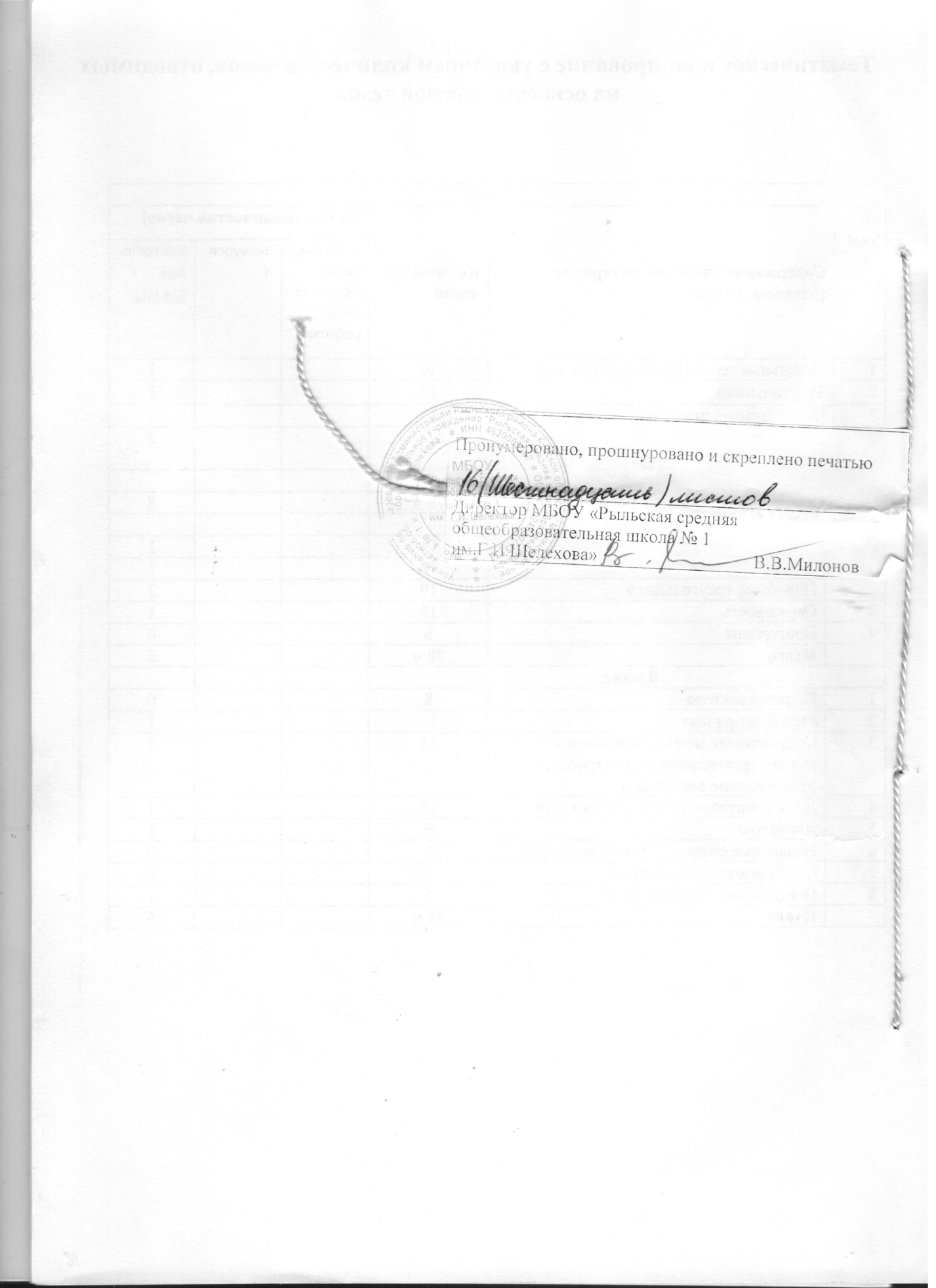 № п/пНаименование разделаКоличество часов (всего)Из них (количество часов)Из них (количество часов)Из них (количество часов)№ п/пНаименование разделаКоличество часов (всего)лабораторные работы, практические работы(развитие речи – для русского языка и литературы)экскурсииконтрольные работы5 класс1Введение12На какой Земле мы живем?53Планета Земля.44План и карта.1325Литосфера – твердая оболочка Земли1131Всего34516 класс6Введение.117Гидросфера — водная оболочка Земли114118Атмосфера – воздушная оболочка Земли1229Биосфера – живая оболочка Земли42110Географическая оболочка621Всего3411227 класс11Введение 3112Население земли5113Природа  Земли15214Природные комплексы и регионы5115Материки и страны40101Всего681428 класс16Россия в мире81117Россияне 10218Природа России15219Природно-хозяйственные зоны7120Хозяйство 22821География Курской области6321Всего6817229 класс22Хозяйство  России 202123Регионы России36724Россия в мире 125Население и хозяйство Курской области11221Всего68922№ п/пТемаурокаТемаурокаТемаурокаТемаурокаХарактеристика основных видов деятельности обучающихсяКоличество часовКоличество часовКоличество часовКоличество часов№ п/пТемаурокаТемаурокаТемаурокаТемаурокаХарактеристика основных видов деятельности обучающихсяКоличество часовКоличество часовКоличество часовКоличество часовДатаДатаДатаДатаДата№ п/пТемаурокаТемаурокаТемаурокаТемаурокаХарактеристика основных видов деятельности обучающихсяКоличество часовКоличество часовКоличество часовКоличество часовПланируемая Планируемая ФактическаяФактическаяФактическаяВведение  – 1ч                                                                                                   5а            5б           5в             Введение  – 1ч                                                                                                   5а            5б           5в             Введение  – 1ч                                                                                                   5а            5б           5в             Введение  – 1ч                                                                                                   5а            5б           5в             Введение  – 1ч                                                                                                   5а            5б           5в             Введение  – 1ч                                                                                                   5а            5б           5в             Введение  – 1ч                                                                                                   5а            5б           5в             Введение  – 1ч                                                                                                   5а            5б           5в             Введение  – 1ч                                                                                                   5а            5б           5в             Введение  – 1ч                                                                                                   5а            5б           5в             Введение  – 1ч                                                                                                   5а            5б           5в             Введение  – 1ч                                                                                                   5а            5б           5в             Введение  – 1ч                                                                                                   5а            5б           5в             Введение  – 1ч                                                                                                   5а            5б           5в             Введение  – 1ч                                                                                                   5а            5б           5в             11Зачем нам география и как мы будем ее изучать?Зачем нам география и как мы будем ее изучать? Определять значение географических знаний в современной жизни, главные задачи современной географии. Выявлять методы географической науки. Оценивать ее роль в жизни общества. Устанавливать основные приёмы работы с учебником. Формирование ответственного отношения к учёбе. Организация собственной деятельности  Определять значение географических знаний в современной жизни, главные задачи современной географии. Выявлять методы географической науки. Оценивать ее роль в жизни общества. Устанавливать основные приёмы работы с учебником. Формирование ответственного отношения к учёбе. Организация собственной деятельности  Определять значение географических знаний в современной жизни, главные задачи современной географии. Выявлять методы географической науки. Оценивать ее роль в жизни общества. Устанавливать основные приёмы работы с учебником. Формирование ответственного отношения к учёбе. Организация собственной деятельности  Определять значение географических знаний в современной жизни, главные задачи современной географии. Выявлять методы географической науки. Оценивать ее роль в жизни общества. Устанавливать основные приёмы работы с учебником. Формирование ответственного отношения к учёбе. Организация собственной деятельности 1104.09На какой Земле мы живем - 5 чНа какой Земле мы живем - 5 ч22Накопление знаний о ЗемлеНакопление знаний о ЗемлеРазвитие представления человека о мире от древности до наших дней. Аристотель, Эратосфен, Птолемей. Великие географические открытия. Марко Поло, А. Никитин, Васко да Гама. Открытие и исследования материков. Х. Колумб, Ф. Магеллан. Составление таблицы «Путешественники и учёные». Формирование умения ставить учебную цель Формирование и развитие по средствам географических знаний познавательных интересов. Формирование приёмов работы с учебником: искать и отбирать информацию.  Развитие представления человека о мире от древности до наших дней. Аристотель, Эратосфен, Птолемей. Великие географические открытия. Марко Поло, А. Никитин, Васко да Гама. Открытие и исследования материков. Х. Колумб, Ф. Магеллан. Составление таблицы «Путешественники и учёные». Формирование умения ставить учебную цель Формирование и развитие по средствам географических знаний познавательных интересов. Формирование приёмов работы с учебником: искать и отбирать информацию.  Развитие представления человека о мире от древности до наших дней. Аристотель, Эратосфен, Птолемей. Великие географические открытия. Марко Поло, А. Никитин, Васко да Гама. Открытие и исследования материков. Х. Колумб, Ф. Магеллан. Составление таблицы «Путешественники и учёные». Формирование умения ставить учебную цель Формирование и развитие по средствам географических знаний познавательных интересов. Формирование приёмов работы с учебником: искать и отбирать информацию.  Развитие представления человека о мире от древности до наших дней. Аристотель, Эратосфен, Птолемей. Великие географические открытия. Марко Поло, А. Никитин, Васко да Гама. Открытие и исследования материков. Х. Колумб, Ф. Магеллан. Составление таблицы «Путешественники и учёные». Формирование умения ставить учебную цель Формирование и развитие по средствам географических знаний познавательных интересов. Формирование приёмов работы с учебником: искать и отбирать информацию.  1111.09.33Как люди открывали Землю Как люди открывали Землю Выявлять изменение географических представлений у людей в древности, в эпоху географических открытий. Определять вклад учёных и путешественников в развитие географической науки. Систематизировать информацию о путешествиях и открытиях.  Открытие и исследование материков. А. Тасман, Дж. Кук, Ф. Беллингаузен и М. Лазарев.Выявлять изменение географических представлений у людей в древности, в эпоху географических открытий. Определять вклад учёных и путешественников в развитие географической науки. Систематизировать информацию о путешествиях и открытиях.  Открытие и исследование материков. А. Тасман, Дж. Кук, Ф. Беллингаузен и М. Лазарев.Выявлять изменение географических представлений у людей в древности, в эпоху географических открытий. Определять вклад учёных и путешественников в развитие географической науки. Систематизировать информацию о путешествиях и открытиях.  Открытие и исследование материков. А. Тасман, Дж. Кук, Ф. Беллингаузен и М. Лазарев.Выявлять изменение географических представлений у людей в древности, в эпоху географических открытий. Определять вклад учёных и путешественников в развитие географической науки. Систематизировать информацию о путешествиях и открытиях.  Открытие и исследование материков. А. Тасман, Дж. Кук, Ф. Беллингаузен и М. Лазарев.1118.0944Российские путешественникиРоссийские путешественникиОпределять вклад русских учёных и путешественников в развитие географической науки. Русские землепроходцы- исследователи Сибири и Дальнего Востока : С. Дежнев, Ермак, И. Москвин. Покорение Северного полюса. Учить работать по картам: показывать маршруты путешественниковОпределять вклад русских учёных и путешественников в развитие географической науки. Русские землепроходцы- исследователи Сибири и Дальнего Востока : С. Дежнев, Ермак, И. Москвин. Покорение Северного полюса. Учить работать по картам: показывать маршруты путешественниковОпределять вклад русских учёных и путешественников в развитие географической науки. Русские землепроходцы- исследователи Сибири и Дальнего Востока : С. Дежнев, Ермак, И. Москвин. Покорение Северного полюса. Учить работать по картам: показывать маршруты путешественниковОпределять вклад русских учёных и путешественников в развитие географической науки. Русские землепроходцы- исследователи Сибири и Дальнего Востока : С. Дежнев, Ермак, И. Москвин. Покорение Северного полюса. Учить работать по картам: показывать маршруты путешественников1125.0955География сегодняГеография сегодняОпределять значение современных гео. исследований для жизни общества. Выделять и анализировать источники географической информации. Оценивать роль космических исследований для развития географии. Значение космических исследований для развития науки и практической деятельности человека.Определять значение современных гео. исследований для жизни общества. Выделять и анализировать источники географической информации. Оценивать роль космических исследований для развития географии. Значение космических исследований для развития науки и практической деятельности человека.Определять значение современных гео. исследований для жизни общества. Выделять и анализировать источники географической информации. Оценивать роль космических исследований для развития географии. Значение космических исследований для развития науки и практической деятельности человека.Определять значение современных гео. исследований для жизни общества. Выделять и анализировать источники географической информации. Оценивать роль космических исследований для развития географии. Значение космических исследований для развития науки и практической деятельности человека.02.1066Урок обобщения знаний по теме: « На какой Земле мы живем»Урок обобщения знаний по теме: « На какой Земле мы живем»С помощью вопросов выяснить представления учащихся об открытиях. Знать великих путешественников.  Осознание ценности географических знаний, как важнейшего компонента научной картины мираС помощью вопросов выяснить представления учащихся об открытиях. Знать великих путешественников.  Осознание ценности географических знаний, как важнейшего компонента научной картины мираС помощью вопросов выяснить представления учащихся об открытиях. Знать великих путешественников.  Осознание ценности географических знаний, как важнейшего компонента научной картины мираС помощью вопросов выяснить представления учащихся об открытиях. Знать великих путешественников.  Осознание ценности географических знаний, как важнейшего компонента научной картины мира09.10Планета Земля – 4ч  	Планета Земля – 4ч  	Планета Земля – 4ч  	Планета Земля – 4ч  	Планета Земля – 4ч  	Планета Земля – 4ч  	Планета Земля – 4ч  	Планета Земля – 4ч  	Планета Земля – 4ч  	Планета Земля – 4ч  	Планета Земля – 4ч  	Планета Земля – 4ч  	Планета Земля – 4ч  	Планета Земля – 4ч  	Планета Земля – 4ч  	777Мы во ВселеннойМы во ВселеннойПриводить доказательства тому, что Земля – одна из планет Солнечной системы.  Земля- одна из планет Солнечной системы. Влияние космоса на Землю и условия жизни на ней. Как устроена наша планета: материки и океаны, земные оболочки. Форма и размеры Земли.Приводить доказательства тому, что Земля – одна из планет Солнечной системы.  Земля- одна из планет Солнечной системы. Влияние космоса на Землю и условия жизни на ней. Как устроена наша планета: материки и океаны, земные оболочки. Форма и размеры Земли.Приводить доказательства тому, что Земля – одна из планет Солнечной системы.  Земля- одна из планет Солнечной системы. Влияние космоса на Землю и условия жизни на ней. Как устроена наша планета: материки и океаны, земные оболочки. Форма и размеры Земли.Приводить доказательства тому, что Земля – одна из планет Солнечной системы.  Земля- одна из планет Солнечной системы. Влияние космоса на Землю и условия жизни на ней. Как устроена наша планета: материки и океаны, земные оболочки. Форма и размеры Земли.116.10888Движение ЗемлиДвижение ЗемлиОбъяснить движение Земли. Виды движения. Продолжительность Года, високосный год. Экватор, тропики, полярные круги. Выявлять зависимость продолжительности суток от вращения Земли вокруг своей оси. Составлять и анализировать схему « Географические следствия вращения Земли вокруг своей оси». Объяснять смену времен годаОбъяснить движение Земли. Виды движения. Продолжительность Года, високосный год. Экватор, тропики, полярные круги. Выявлять зависимость продолжительности суток от вращения Земли вокруг своей оси. Составлять и анализировать схему « Географические следствия вращения Земли вокруг своей оси». Объяснять смену времен годаОбъяснить движение Земли. Виды движения. Продолжительность Года, високосный год. Экватор, тропики, полярные круги. Выявлять зависимость продолжительности суток от вращения Земли вокруг своей оси. Составлять и анализировать схему « Географические следствия вращения Земли вокруг своей оси». Объяснять смену времен годаОбъяснить движение Земли. Виды движения. Продолжительность Года, високосный год. Экватор, тропики, полярные круги. Выявлять зависимость продолжительности суток от вращения Земли вокруг своей оси. Составлять и анализировать схему « Географические следствия вращения Земли вокруг своей оси». Объяснять смену времен года123.10999Солнечный свет на ЗемлеСолнечный свет на ЗемлеНаблюдать действующие модели движения Земли вокруг солнца и фиксировать особенности положения планеты в дни солнцестояния и равноденствия. Познакомить с распределением тепла и света,  высота Солнца над горизонтом. Выявить географические следствия движения Земли, смену дня и ночи, смену времен года,  дни летнего и зимнего солнцестояния; весеннего и осеннего равноденствия, пояса освещенности.Наблюдать действующие модели движения Земли вокруг солнца и фиксировать особенности положения планеты в дни солнцестояния и равноденствия. Познакомить с распределением тепла и света,  высота Солнца над горизонтом. Выявить географические следствия движения Земли, смену дня и ночи, смену времен года,  дни летнего и зимнего солнцестояния; весеннего и осеннего равноденствия, пояса освещенности.Наблюдать действующие модели движения Земли вокруг солнца и фиксировать особенности положения планеты в дни солнцестояния и равноденствия. Познакомить с распределением тепла и света,  высота Солнца над горизонтом. Выявить географические следствия движения Земли, смену дня и ночи, смену времен года,  дни летнего и зимнего солнцестояния; весеннего и осеннего равноденствия, пояса освещенности.Наблюдать действующие модели движения Земли вокруг солнца и фиксировать особенности положения планеты в дни солнцестояния и равноденствия. Познакомить с распределением тепла и света,  высота Солнца над горизонтом. Выявить географические следствия движения Земли, смену дня и ночи, смену времен года,  дни летнего и зимнего солнцестояния; весеннего и осеннего равноденствия, пояса освещенности.130.10101010Урок обобщения по теме « Планета Земля»Урок обобщения по теме « Планета Земля»Закрепить умения работать с картой.  Формирование коммуникативной компетенции в общении, сотрудничестве со сверстниками  в процессе образовательной деятельности.  Закрепить умения работать с картой.  Формирование коммуникативной компетенции в общении, сотрудничестве со сверстниками  в процессе образовательной деятельности.  Закрепить умения работать с картой.  Формирование коммуникативной компетенции в общении, сотрудничестве со сверстниками  в процессе образовательной деятельности.  Закрепить умения работать с картой.  Формирование коммуникативной компетенции в общении, сотрудничестве со сверстниками  в процессе образовательной деятельности.  113.11План и карта - 13 чПлан и карта - 13 чПлан и карта - 13 чПлан и карта - 13 чПлан и карта - 13 чПлан и карта - 13 чПлан и карта - 13 чПлан и карта - 13 чПлан и карта - 13 чПлан и карта - 13 чПлан и карта - 13 чПлан и карта - 13 чПлан и карта - 13 чПлан и карта - 13 чПлан и карта - 13 ч111111Ориентирования на местностиОриентирования на местностиОпределять направление с помощью компаса, Солнца, Полярной звезды, « живым ориентирам». Определять азимут. Выявлять особенности плана местностиОпределять направление с помощью компаса, Солнца, Полярной звезды, « живым ориентирам». Определять азимут. Выявлять особенности плана местности11120.11121212Условные знаки. Масштаб.Условные знаки. Масштаб.Познакомиться с понятиями условных знаков, масштабом. Определять с помощью условных знаков изображённые объекты. Измерять расстояние и определять направления на местности и плане.Познакомиться с понятиями условных знаков, масштабом. Определять с помощью условных знаков изображённые объекты. Измерять расстояние и определять направления на местности и плане.11127.11131313Земная поверхность на плане и карте Земная поверхность на плане и карте Познакомиться с относительной и абсолютной высотой, научиться изображать горизонтали.  Способы изображения неровностей земной поверхности на плоскости. Познакомиться с относительной и абсолютной высотой, научиться изображать горизонтали.  Способы изображения неровностей земной поверхности на плоскости. 11104.12141414Решение практических задач по плану.Решение практических задач по плану.Определять направления, расстояния местоположения объектов с помощью масштаба.  Чтение плана. Определение направлений, расстояний, местоположения объектов. Составление описания местности по плану и карте.Определять направления, расстояния местоположения объектов с помощью масштаба.  Чтение плана. Определение направлений, расстояний, местоположения объектов. Составление описания местности по плану и карте.11111.12151515Урок-практикум: «Составление плана местности»Урок-практикум: «Составление плана местности»Уметь ориентироваться на местности по плану и при помощи компаса, карты, местных признаков. Формирование умения выбирать средства реализации цели и  применять их на практике, оценивать достигнутые результаты Формирование ответственного отношения к учёбе и социально-ответственного поведения в географической среде.Уметь ориентироваться на местности по плану и при помощи компаса, карты, местных признаков. Формирование умения выбирать средства реализации цели и  применять их на практике, оценивать достигнутые результаты Формирование ответственного отношения к учёбе и социально-ответственного поведения в географической среде.11118.12161616Географическая картаГеографическая картаСравнивать планы местности и географические карты. Определять направления по глобусу. Систематизировать карты атласа по охвату территории, масштабу, содержанию.Сравнивать планы местности и географические карты. Определять направления по глобусу. Систематизировать карты атласа по охвату территории, масштабу, содержанию.11125.12171717Градусная сетка.Градусная сетка.Выявлять на глобусе и карте элементы градусной сетки. Определять направления и расстояния по карте111115.01181818Географическая широта.Географическая широта.  Определение географической широты объектов.Формирование и развитие по средствам географическихзнаний познавательных интересов, интеллектуальных и творческих результатов  Определение географической широты объектов.Формирование и развитие по средствам географическихзнаний познавательных интересов, интеллектуальных и творческих результатов11122.01191919Географическая долготаГеографическая долготаОпределение географической долготы объектов. Способность к самостоятельному приобретению новых знаний и практических умений с помощью плана местностиФормирование ответственного отношения к учёбе. Находить и называть сходства и различия в изображении элементов на карте и плане. Учиться сравнивать и анализироватьОпределение географической долготы объектов. Способность к самостоятельному приобретению новых знаний и практических умений с помощью плана местностиФормирование ответственного отношения к учёбе. Находить и называть сходства и различия в изображении элементов на карте и плане. Учиться сравнивать и анализировать11129.01202020Географические координатыГеографические координатыОпределять географические координаты объектов на картеОпределять географические координаты объектов на карте05.02212121Урок-практикум: «Определение по карте географических координат»Урок-практикум: «Определение по карте географических координат»Находить объекты по координатам, работать с картой, отмечать на контурной карте координатыНаходить объекты по координатам, работать с картой, отмечать на контурной карте координаты11112.02222222Решение практических задач по  карте.Решение практических задач по  карте.Определение направлений, расстояний, местоположения объектов с помощью координатОпределение направлений, расстояний, местоположения объектов с помощью координат11119.02232323Обобщающий урок по теме « План и карта»Обобщающий урок по теме « План и карта»Овладение основами картографической грамотности.  Оценивать работу одноклассников при парной работе. Развитие умения взаимодействовать. Формирование ответственного отношения к учёбе и коммуникативной компетенции через сотрудничество с одноклассниками. Составление вопросов для обобщения и ответы на них.Овладение основами картографической грамотности.  Оценивать работу одноклассников при парной работе. Развитие умения взаимодействовать. Формирование ответственного отношения к учёбе и коммуникативной компетенции через сотрудничество с одноклассниками. Составление вопросов для обобщения и ответы на них.11126.02Литосфера -11чЛитосфера -11ч242424 Земная кора – верхняя часть литосферы. Земная кора – верхняя часть литосферы.Выявлять особенности внутренних оболочек Земли. Устанавливать по карте границы столкновения и расхождения литосферных плит.Выявлять особенности внутренних оболочек Земли. Устанавливать по карте границы столкновения и расхождения литосферных плит.11104.03252525Горные породы, минералы и полезные ископаемые. Урок-практикум: «Описание горных пород по плану»Горные породы, минералы и полезные ископаемые. Урок-практикум: «Описание горных пород по плану»Познакомить с горными породами, минералами их происхождением  и свойствами. Виды полезных ископаемых, значение их для человека. Охрана недр.Познакомить с горными породами, минералами их происхождением  и свойствами. Виды полезных ископаемых, значение их для человека. Охрана недр.11111.03262626Движение земной корыДвижение земной корыВыявлять закономерности распределения землетрясений.  Движение земной коры: вертикальные, горизонтальные. Землетрясения их причины. Сейсмические районы, условия жизни людей в сейсмоопасных районах.Выявлять закономерности распределения землетрясений.  Движение земной коры: вертикальные, горизонтальные. Землетрясения их причины. Сейсмические районы, условия жизни людей в сейсмоопасных районах.11118.03272727Вулканы. Урок-практикум: «Нанесение сейсмически активных районов Земли»Вулканы. Урок-практикум: «Нанесение сейсмически активных районов Земли»Выявлять закономерности распределения вулканизма.  Строение вулкана. Типы вулканов. Гейзеры . Тихоокеанское огненное кольцо.Выявлять закономерности распределения вулканизма.  Строение вулкана. Типы вулканов. Гейзеры . Тихоокеанское огненное кольцо.11108.04282828Рельеф Земли. РавниныРельеф Земли. РавниныОпределять по картам количественные и качественные характеристики равнин мира и России. Определять по картам количественные и качественные характеристики равнин мира и России. 11115.04292929Рельеф Земли. ГорыРельеф Земли. ГорыОпределять по картам количественные и качественные характеристики крупнейших гор мира и РоссииОпределять по картам количественные и качественные характеристики крупнейших гор мира и России11122.04303030Урок – практикум: «Нанесение на контурную карту равнины и горыУрок – практикум: «Нанесение на контурную карту равнины и горыНаносить на контурную карту равнины и горы.  Описывать равнины и горы по плану.Наносить на контурную карту равнины и горы.  Описывать равнины и горы по плану.11129.04313131Решение практических задач по карте.Решение практических задач по карте.Разработка проектного задания «Скульптурный портрет Земли» Правила работы с контурной картой.  Находить природные объекты на контурной карте, определять их координаты. Выполнять проектное задание в сотрудничестве.Разработка проектного задания «Скульптурный портрет Земли» Правила работы с контурной картой.  Находить природные объекты на контурной карте, определять их координаты. Выполнять проектное задание в сотрудничестве.11106.05323232Литосфера и человекЛитосфера и человек  Выявлять значение литосферы для человека,  характер изменения в результате его деятельности.  Выявлять значение литосферы для человека,  характер изменения в результате его деятельности.11113.05333333Итоговая проверочная работаИтоговая проверочная работа Выполнять итоговые задания и отвечать на вопросы по курсу Выполнять итоговые задания и отвечать на вопросы по курсу11120.05343434Итоговый урок          за курс: «География»Итоговый урок          за курс: «География»Овладение основами географическими  навыками.  Оценивать работу одноклассников при парной работе. Развитие умения взаимодействовать. Формирование ответственного отношения к учёбе и коммуникативной компетенции через сотрудничество с одноклассниками. Составление вопросов для обобщения и ответы на них.Овладение основами географическими  навыками.  Оценивать работу одноклассников при парной работе. Развитие умения взаимодействовать. Формирование ответственного отношения к учёбе и коммуникативной компетенции через сотрудничество с одноклассниками. Составление вопросов для обобщения и ответы на них.11127.05№ п/пТемаурокаТемаурокаТемаурокаХарактеристика основных видов деятельности обучающихсяХарактеристика основных видов деятельности обучающихсяКоличество часовКоличество часовКоличество часовКоличество часов№ п/пТемаурокаТемаурокаТемаурокаХарактеристика основных видов деятельности обучающихсяХарактеристика основных видов деятельности обучающихсяКоличество часовКоличество часовКоличество часовКоличество часовДатаДатаДатаДатаДата№ п/пТемаурокаТемаурокаТемаурокаХарактеристика основных видов деятельности обучающихсяХарактеристика основных видов деятельности обучающихсяКоличество часовКоличество часовКоличество часовКоличество часовПланируемая Планируемая ФактическаяФактическаяФактическая                                                                                                                          8а         8б             8а         8б    Хозяйство России – 20ч.                                                                                                                                   8а         8б             8а         8б    Хозяйство России – 20ч.                                                                                                                                   8а         8б             8а         8б    Хозяйство России – 20ч.                                                                                                                                   8а         8б             8а         8б    Хозяйство России – 20ч.                                                                                                                                   8а         8б             8а         8б    Хозяйство России – 20ч.                                                                                                                                   8а         8б             8а         8б    Хозяйство России – 20ч.                                                                                                                                   8а         8б             8а         8б    Хозяйство России – 20ч.                                                                                                                                   8а         8б             8а         8б    Хозяйство России – 20ч.                                                                                                                                   8а         8б             8а         8б    Хозяйство России – 20ч.                                                                                                                                   8а         8б             8а         8б    Хозяйство России – 20ч.                                                                                                                                   8а         8б             8а         8б    Хозяйство России – 20ч.                                                                                                                                   8а         8б             8а         8б    Хозяйство России – 20ч.                                                                                                                                   8а         8б             8а         8б    Хозяйство России – 20ч.                                                                                                                                   8а         8б             8а         8б    Хозяйство России – 20ч.                                                                                                                                   8а         8б             8а         8б    Хозяйство России – 20ч.         1Развитие хозяйства. Развитие хозяйства.  Определять виды успешного развития хозяйства страны по количеству и проявлению признаков, характеру деления территории и направлению районирования. Анализировать диаграмму.  Формирование ответственного отношения к учёбе. Организация собственной деятельности  Определять виды успешного развития хозяйства страны по количеству и проявлению признаков, характеру деления территории и направлению районирования. Анализировать диаграмму.  Формирование ответственного отношения к учёбе. Организация собственной деятельности  Определять виды успешного развития хозяйства страны по количеству и проявлению признаков, характеру деления территории и направлению районирования. Анализировать диаграмму.  Формирование ответственного отношения к учёбе. Организация собственной деятельности  Определять виды успешного развития хозяйства страны по количеству и проявлению признаков, характеру деления территории и направлению районирования. Анализировать диаграмму.  Формирование ответственного отношения к учёбе. Организация собственной деятельности  Определять виды успешного развития хозяйства страны по количеству и проявлению признаков, характеру деления территории и направлению районирования. Анализировать диаграмму.  Формирование ответственного отношения к учёбе. Организация собственной деятельности 1103.0902.092Особенности экономики России.Особенности экономики России.Выявлять особенности геополитического и экономического влияния России в разные исторические периоды. Оценивать современное геополитическое и экономическое влияние России в мире. Определять структуру внешней торговли России. Определять по статистическим материалам соотношение экспорта и импорта в мировой торговлеВыявлять особенности геополитического и экономического влияния России в разные исторические периоды. Оценивать современное геополитическое и экономическое влияние России в мире. Определять структуру внешней торговли России. Определять по статистическим материалам соотношение экспорта и импорта в мировой торговлеВыявлять особенности геополитического и экономического влияния России в разные исторические периоды. Оценивать современное геополитическое и экономическое влияние России в мире. Определять структуру внешней торговли России. Определять по статистическим материалам соотношение экспорта и импорта в мировой торговлеВыявлять особенности геополитического и экономического влияния России в разные исторические периоды. Оценивать современное геополитическое и экономическое влияние России в мире. Определять структуру внешней торговли России. Определять по статистическим материалам соотношение экспорта и импорта в мировой торговлеВыявлять особенности геополитического и экономического влияния России в разные исторические периоды. Оценивать современное геополитическое и экономическое влияние России в мире. Определять структуру внешней торговли России. Определять по статистическим материалам соотношение экспорта и импорта в мировой торговле1106.09.05.093Стартовая диагностическая работа. Стартовая диагностическая работа.   Выполнять  задания за курс 8 класса и отвечать на вопросы по курсу.Выполнять тестовые задания  Выполнять  задания за курс 8 класса и отвечать на вопросы по курсу.Выполнять тестовые задания  Выполнять  задания за курс 8 класса и отвечать на вопросы по курсу.Выполнять тестовые задания  Выполнять  задания за курс 8 класса и отвечать на вопросы по курсу.Выполнять тестовые задания  Выполнять  задания за курс 8 класса и отвечать на вопросы по курсу.Выполнять тестовые задания1110.0909.094ТЭК. Угольная промышленность.ТЭК. Угольная промышленность.Устанавливать экономические следствия концентрации топливных ресурсов на востоке страны, а основных потребителей на западе. Высказывать мнение о воздействии ТЭК на состояние окружающей среды и мерах по её охране. Проводить сопоставительный анализ величины добычи угля в основных угольных бассейнах на основе статистических материалов и карт. Составлять характеристику одного из угольных бассейнов по картам и статистическим материалам. Наносить на контурную карту основные районы добычи угляУстанавливать экономические следствия концентрации топливных ресурсов на востоке страны, а основных потребителей на западе. Высказывать мнение о воздействии ТЭК на состояние окружающей среды и мерах по её охране. Проводить сопоставительный анализ величины добычи угля в основных угольных бассейнах на основе статистических материалов и карт. Составлять характеристику одного из угольных бассейнов по картам и статистическим материалам. Наносить на контурную карту основные районы добычи угляУстанавливать экономические следствия концентрации топливных ресурсов на востоке страны, а основных потребителей на западе. Высказывать мнение о воздействии ТЭК на состояние окружающей среды и мерах по её охране. Проводить сопоставительный анализ величины добычи угля в основных угольных бассейнах на основе статистических материалов и карт. Составлять характеристику одного из угольных бассейнов по картам и статистическим материалам. Наносить на контурную карту основные районы добычи угляУстанавливать экономические следствия концентрации топливных ресурсов на востоке страны, а основных потребителей на западе. Высказывать мнение о воздействии ТЭК на состояние окружающей среды и мерах по её охране. Проводить сопоставительный анализ величины добычи угля в основных угольных бассейнах на основе статистических материалов и карт. Составлять характеристику одного из угольных бассейнов по картам и статистическим материалам. Наносить на контурную карту основные районы добычи угляУстанавливать экономические следствия концентрации топливных ресурсов на востоке страны, а основных потребителей на западе. Высказывать мнение о воздействии ТЭК на состояние окружающей среды и мерах по её охране. Проводить сопоставительный анализ величины добычи угля в основных угольных бассейнах на основе статистических материалов и карт. Составлять характеристику одного из угольных бассейнов по картам и статистическим материалам. Наносить на контурную карту основные районы добычи угля1113.0912.0955Нефтяная промышленность Нефтяная промышленность Знать значение нефти в современном мире. Роль нефти во внешней торговле. Россия — один из крупнейших производителей нефти. Особенности размещения нефтяной промышленности России. Крупнейшие районы нефтедобычи. Наносить на контурную карту основные районы добычи нефти. Сопоставлять карту нефтяной промышленности с картой плотности населения, формулировать выводы. Составлять характеристику одного из нефтяных бассейновЗнать значение нефти в современном мире. Роль нефти во внешней торговле. Россия — один из крупнейших производителей нефти. Особенности размещения нефтяной промышленности России. Крупнейшие районы нефтедобычи. Наносить на контурную карту основные районы добычи нефти. Сопоставлять карту нефтяной промышленности с картой плотности населения, формулировать выводы. Составлять характеристику одного из нефтяных бассейновЗнать значение нефти в современном мире. Роль нефти во внешней торговле. Россия — один из крупнейших производителей нефти. Особенности размещения нефтяной промышленности России. Крупнейшие районы нефтедобычи. Наносить на контурную карту основные районы добычи нефти. Сопоставлять карту нефтяной промышленности с картой плотности населения, формулировать выводы. Составлять характеристику одного из нефтяных бассейновЗнать значение нефти в современном мире. Роль нефти во внешней торговле. Россия — один из крупнейших производителей нефти. Особенности размещения нефтяной промышленности России. Крупнейшие районы нефтедобычи. Наносить на контурную карту основные районы добычи нефти. Сопоставлять карту нефтяной промышленности с картой плотности населения, формулировать выводы. Составлять характеристику одного из нефтяных бассейновЗнать значение нефти в современном мире. Роль нефти во внешней торговле. Россия — один из крупнейших производителей нефти. Особенности размещения нефтяной промышленности России. Крупнейшие районы нефтедобычи. Наносить на контурную карту основные районы добычи нефти. Сопоставлять карту нефтяной промышленности с картой плотности населения, формулировать выводы. Составлять характеристику одного из нефтяных бассейнов117.0916.0966Газовая промышленностьГазовая промышленность Знать преимущества и особенности природного газа в сравнении с другими видами топливных ресурсов. Россия _ одна из крупнейших газодобывающих стран. Роль газа во внешней торговле. Особенности размещения газовой промышленности. Крупнейшие разрабатываемые месторождения газа. Основные газопроводы. Перспективы развития газовой промышленности. Экологические проблемы отрасли Знать преимущества и особенности природного газа в сравнении с другими видами топливных ресурсов. Россия _ одна из крупнейших газодобывающих стран. Роль газа во внешней торговле. Особенности размещения газовой промышленности. Крупнейшие разрабатываемые месторождения газа. Основные газопроводы. Перспективы развития газовой промышленности. Экологические проблемы отрасли Знать преимущества и особенности природного газа в сравнении с другими видами топливных ресурсов. Россия _ одна из крупнейших газодобывающих стран. Роль газа во внешней торговле. Особенности размещения газовой промышленности. Крупнейшие разрабатываемые месторождения газа. Основные газопроводы. Перспективы развития газовой промышленности. Экологические проблемы отрасли Знать преимущества и особенности природного газа в сравнении с другими видами топливных ресурсов. Россия _ одна из крупнейших газодобывающих стран. Роль газа во внешней торговле. Особенности размещения газовой промышленности. Крупнейшие разрабатываемые месторождения газа. Основные газопроводы. Перспективы развития газовой промышленности. Экологические проблемы отрасли Знать преимущества и особенности природного газа в сравнении с другими видами топливных ресурсов. Россия _ одна из крупнейших газодобывающих стран. Роль газа во внешней торговле. Особенности размещения газовой промышленности. Крупнейшие разрабатываемые месторождения газа. Основные газопроводы. Перспективы развития газовой промышленности. Экологические проблемы отрасли120.0919.0977Электроэнергетика Электроэнергетика Составлять структурные схемы электроэнергетики и типов электростанций. Составлять и анализировать таблицу «Различия типов электростанций по особенностям эксплуатации (преимущества, недостатки), строительства, воздействию на окружающую среду, стоимости электроэнергии». Выявлять причинно-следственные связи в размещении гидроэнергетических ресурсов и географии ГЭС. Высказывать мнение о существовании или об отсутствии зависимости величины потребления энергии от уровня социально-экономического развития страны. Аргументировать необходимость экономии электроэнергии. Подготавливать и обсуждать презентации о выборе места для строительства электростанции с учётом факторов, влияющих на размещение (на примере ГЭС). Уметь применять схемы для объяснения последовательности процессов и явлений. Искать и отбирать информацию, использовать средства информационных технологийСоставлять структурные схемы электроэнергетики и типов электростанций. Составлять и анализировать таблицу «Различия типов электростанций по особенностям эксплуатации (преимущества, недостатки), строительства, воздействию на окружающую среду, стоимости электроэнергии». Выявлять причинно-следственные связи в размещении гидроэнергетических ресурсов и географии ГЭС. Высказывать мнение о существовании или об отсутствии зависимости величины потребления энергии от уровня социально-экономического развития страны. Аргументировать необходимость экономии электроэнергии. Подготавливать и обсуждать презентации о выборе места для строительства электростанции с учётом факторов, влияющих на размещение (на примере ГЭС). Уметь применять схемы для объяснения последовательности процессов и явлений. Искать и отбирать информацию, использовать средства информационных технологийСоставлять структурные схемы электроэнергетики и типов электростанций. Составлять и анализировать таблицу «Различия типов электростанций по особенностям эксплуатации (преимущества, недостатки), строительства, воздействию на окружающую среду, стоимости электроэнергии». Выявлять причинно-следственные связи в размещении гидроэнергетических ресурсов и географии ГЭС. Высказывать мнение о существовании или об отсутствии зависимости величины потребления энергии от уровня социально-экономического развития страны. Аргументировать необходимость экономии электроэнергии. Подготавливать и обсуждать презентации о выборе места для строительства электростанции с учётом факторов, влияющих на размещение (на примере ГЭС). Уметь применять схемы для объяснения последовательности процессов и явлений. Искать и отбирать информацию, использовать средства информационных технологийСоставлять структурные схемы электроэнергетики и типов электростанций. Составлять и анализировать таблицу «Различия типов электростанций по особенностям эксплуатации (преимущества, недостатки), строительства, воздействию на окружающую среду, стоимости электроэнергии». Выявлять причинно-следственные связи в размещении гидроэнергетических ресурсов и географии ГЭС. Высказывать мнение о существовании или об отсутствии зависимости величины потребления энергии от уровня социально-экономического развития страны. Аргументировать необходимость экономии электроэнергии. Подготавливать и обсуждать презентации о выборе места для строительства электростанции с учётом факторов, влияющих на размещение (на примере ГЭС). Уметь применять схемы для объяснения последовательности процессов и явлений. Искать и отбирать информацию, использовать средства информационных технологийСоставлять структурные схемы электроэнергетики и типов электростанций. Составлять и анализировать таблицу «Различия типов электростанций по особенностям эксплуатации (преимущества, недостатки), строительства, воздействию на окружающую среду, стоимости электроэнергии». Выявлять причинно-следственные связи в размещении гидроэнергетических ресурсов и географии ГЭС. Высказывать мнение о существовании или об отсутствии зависимости величины потребления энергии от уровня социально-экономического развития страны. Аргументировать необходимость экономии электроэнергии. Подготавливать и обсуждать презентации о выборе места для строительства электростанции с учётом факторов, влияющих на размещение (на примере ГЭС). Уметь применять схемы для объяснения последовательности процессов и явлений. Искать и отбирать информацию, использовать средства информационных технологий124.0923.0988Черная металлургия Черная металлургия Знать особенности металлургического комплекса. Состав, место и его значение в хозяйстве страны. Типы предприятий. Особенности размещения предприятий чёрной металлургии. Основные центры чёрной металлургии. Сопоставлять по картам географию месторождений железных руд и каменного угля с размещением крупнейших центров чёрной металлургии.7Знать особенности металлургического комплекса. Состав, место и его значение в хозяйстве страны. Типы предприятий. Особенности размещения предприятий чёрной металлургии. Основные центры чёрной металлургии. Сопоставлять по картам географию месторождений железных руд и каменного угля с размещением крупнейших центров чёрной металлургии.7Знать особенности металлургического комплекса. Состав, место и его значение в хозяйстве страны. Типы предприятий. Особенности размещения предприятий чёрной металлургии. Основные центры чёрной металлургии. Сопоставлять по картам географию месторождений железных руд и каменного угля с размещением крупнейших центров чёрной металлургии.7Знать особенности металлургического комплекса. Состав, место и его значение в хозяйстве страны. Типы предприятий. Особенности размещения предприятий чёрной металлургии. Основные центры чёрной металлургии. Сопоставлять по картам географию месторождений железных руд и каменного угля с размещением крупнейших центров чёрной металлургии.7Знать особенности металлургического комплекса. Состав, место и его значение в хозяйстве страны. Типы предприятий. Особенности размещения предприятий чёрной металлургии. Основные центры чёрной металлургии. Сопоставлять по картам географию месторождений железных руд и каменного угля с размещением крупнейших центров чёрной металлургии.7127.0926.0999Цветная металлургияЦветная металлургияЦветная металлургияВыявлять особенности цветной металлургии. Руды цветных металлов. Особенности размещения предприятий цветной металлургии. Сопоставлять по картам географию месторождений цветных металлов с размещением крупнейших центров цветной металлургии.Выявлять особенности цветной металлургии. Руды цветных металлов. Особенности размещения предприятий цветной металлургии. Сопоставлять по картам географию месторождений цветных металлов с размещением крупнейших центров цветной металлургии.11101.1030.091010Машиностроение Машиностроение Машиностроение   Формулировать причины решающего воздействия машиностроения на общий уровень развития страны. Составлять схему связей автомобильного завода с другими предприятиями. Анализировать карту основных центров автомобилестроения. Выявлять по картам главные районы размещения отраслей трудоёмкого и металлоёмкого машиностроения; районы, производящие наибольшую часть машиностроительной продукции; районы с наиболее высокой долей машиностроения в промышленности.      Формулировать причины решающего воздействия машиностроения на общий уровень развития страны. Составлять схему связей автомобильного завода с другими предприятиями. Анализировать карту основных центров автомобилестроения. Выявлять по картам главные районы размещения отраслей трудоёмкого и металлоёмкого машиностроения; районы, производящие наибольшую часть машиностроительной продукции; районы с наиболее высокой долей машиностроения в промышленности.    11104.1003.101111Химическая промышленностьХимическая промышленностьХимическая промышленностьВыявлять роль химической промышленности и её важнейших отраслей в хозяйстве страны. Приводить примеры изделий химического производства и называть отрасль, её изготовившую. Определять по карте основные районы и центры химической промышленности, развивающиеся на собственном и ввозимом сырье. Анализировать карту основных центров производства минеральных удобрений. Наносить на контурную карту основные центры химической промышленности. Приводить примеры негативного влияния на природу и здоровье человека химических производствВыявлять роль химической промышленности и её важнейших отраслей в хозяйстве страны. Приводить примеры изделий химического производства и называть отрасль, её изготовившую. Определять по карте основные районы и центры химической промышленности, развивающиеся на собственном и ввозимом сырье. Анализировать карту основных центров производства минеральных удобрений. Наносить на контурную карту основные центры химической промышленности. Приводить примеры негативного влияния на природу и здоровье человека химических производств11108.1007.101212Лесопромышленный комплексЛесопромышленный комплексЛесопромышленный комплексВыявлять направления использования древесины в хозяйстве, её главных потребителей. Определять по картам географическое положение основных районов лесозаготовок и лесопромышленных комплексов с обоснованием принципов их размещения. Выявлять роль потребительского и экологического факторов в размещении предприятий лесной промышленности Высказывать мнение о проблемах и задачах развития лесной промышленности. Искать и отбирать информацию, использовать средства информационных технологиВыявлять направления использования древесины в хозяйстве, её главных потребителей. Определять по картам географическое положение основных районов лесозаготовок и лесопромышленных комплексов с обоснованием принципов их размещения. Выявлять роль потребительского и экологического факторов в размещении предприятий лесной промышленности Высказывать мнение о проблемах и задачах развития лесной промышленности. Искать и отбирать информацию, использовать средства информационных технологи11111.1010.101313Сельское хозяйство. Растениеводство Сельское хозяйство. Растениеводство Сельское хозяйство. Растениеводство Анализировать схему «Отрасли сельского хозяйства». Проводить сравнительный анализ земельных ресурсов и сельскохозяйственных угодий России с земельными ресурсами и сельскохозяйственными угодьями других стран. Характеризовать отрасль растениеводства по плану. Определять по картам и эколого-климатическим показателям основные районы выращивания зерновых и технических культур. Выяснять особенности сельского хозяйства своего региона. Анализировать схему «Отрасли сельского хозяйства». Проводить сравнительный анализ земельных ресурсов и сельскохозяйственных угодий России с земельными ресурсами и сельскохозяйственными угодьями других стран. Характеризовать отрасль растениеводства по плану. Определять по картам и эколого-климатическим показателям основные районы выращивания зерновых и технических культур. Выяснять особенности сельского хозяйства своего региона. 11115.1014.101414Сельское хозяйство. Животноводство Сельское хозяйство. Животноводство Сельское хозяйство. Животноводство Познакомиться с отраслевым составом  животноводства, особенностями животноводства в России. Отрасли специализации скотоводства. Свиноводство. Овцеводство. Сравнение сельскохозяйственного производства России и некоторых стран мира. Определять по картам и эколого-климатическим показателям основные районы животноводства. Наносить на контурную карту основные животноводческие районы. Выяснять специализацию животноводства своего региона и перспективы его развития. Познакомиться с отраслевым составом  животноводства, особенностями животноводства в России. Отрасли специализации скотоводства. Свиноводство. Овцеводство. Сравнение сельскохозяйственного производства России и некоторых стран мира. Определять по картам и эколого-климатическим показателям основные районы животноводства. Наносить на контурную карту основные животноводческие районы. Выяснять специализацию животноводства своего региона и перспективы его развития. 11118.1017.101515Урок-практикумУрок-практикумУрок-практикумИспользовать различные источники географической информации (картографические, статистические, текстовые, видео- и фотоизображения, компьютерные базы данных) для решения различных учебных и практико-ориентированных задач: выявление географических зависимостей и закономерностей на основе результатов наблюдений, на основе анализа, обобщения и интерпретации географической информации объяснение географических явлений и процессов (их свойств, условий протекания и географических различий); расчет количественных показателей, характеризующих географические объекты, явления и процессы; составление простейших географических прогнозов; принятие решений, основанных на сопоставлении, сравнении и/или оценке географической информации;111122.1021.101616Транспорт. Сухопутный Транспорт. Сухопутный Транспорт. Сухопутный   Сравнивать различные виды транспорта по ряду показателей (скорость, себестоимость, грузооборот, пассажирооборот, зависимость от погодных условий, степень воздействия на окружающую среду) на основе анализа статистических данных. Выявлять преимущества и недостатки железнодорожного и автомобильного транспорта. Устанавливать по картам причины ведущей роли железнодорожного транспорта в России. Определять по статистическим данным долю железнодорожного и автомобильного транспорта в транспортной работе. Наносить на контурную карту главные железнодорожные магистрали России  Сравнивать различные виды транспорта по ряду показателей (скорость, себестоимость, грузооборот, пассажирооборот, зависимость от погодных условий, степень воздействия на окружающую среду) на основе анализа статистических данных. Выявлять преимущества и недостатки железнодорожного и автомобильного транспорта. Устанавливать по картам причины ведущей роли железнодорожного транспорта в России. Определять по статистическим данным долю железнодорожного и автомобильного транспорта в транспортной работе. Наносить на контурную карту главные железнодорожные магистрали России11125.1024.101717Водный и авиационный транспортВодный и авиационный транспортВодный и авиационный транспортВыявлять преимущества и недостатки речного и морского транспорта. Устанавливать по картам роль отдельных речных и морских бассейнов в работе транспорта. Определять по статистическим данным долю речного и морского транспорта в транспортной работе. Определять по материалам учебника преимущества и недостатки авиационного транспорта. Определять по статистическим данным долю авиационного транспорта в транспортной работе. Составлять характеристику одного из видов транспорта (по выборуВыявлять преимущества и недостатки речного и морского транспорта. Устанавливать по картам роль отдельных речных и морских бассейнов в работе транспорта. Определять по статистическим данным долю речного и морского транспорта в транспортной работе. Определять по материалам учебника преимущества и недостатки авиационного транспорта. Определять по статистическим данным долю авиационного транспорта в транспортной работе. Составлять характеристику одного из видов транспорта (по выбору11129.1028.101818Социальная инфраструктураСоциальная инфраструктураСоциальная инфраструктураУстанавливать долю сферы обслуживания в экономике России. Оценивать степень её развития. Составлять и анализировать таблицу «Состав сферы обслуживания». Уметь применять схемы для объяснения последовательности процессов и явлений. Искать и отбирать информацию, использовать средства информационных технологийУстанавливать долю сферы обслуживания в экономике России. Оценивать степень её развития. Составлять и анализировать таблицу «Состав сферы обслуживания». Уметь применять схемы для объяснения последовательности процессов и явлений. Искать и отбирать информацию, использовать средства информационных технологий11112.1131.101919Урок практикум Урок практикум Урок практикум Использовать различные источники географической информации (картографические, статистические, текстовые, видео- и фотоизображения, компьютерные базы данных) для решения различных учебных и практико-ориентированных задач: выявление географических зависимостей и закономерностей на основе результатов наблюдений, на основе анализа, обобщения и интерпретации географической информации объяснение географических явлений и процессов (их свойств, условий протекания и географических различий); расчет количественных показателей, характеризующих географические объекты, явления и процессы; составление простейших географических прогнозов; принятие решений, основанных на сопоставлении, сравнении и/или оценке географической информации;Использовать различные источники географической информации (картографические, статистические, текстовые, видео- и фотоизображения, компьютерные базы данных) для решения различных учебных и практико-ориентированных задач: выявление географических зависимостей и закономерностей на основе результатов наблюдений, на основе анализа, обобщения и интерпретации географической информации объяснение географических явлений и процессов (их свойств, условий протекания и географических различий); расчет количественных показателей, характеризующих географические объекты, явления и процессы; составление простейших географических прогнозов; принятие решений, основанных на сопоставлении, сравнении и/или оценке географической информации;11115.1111.112020Информационная инфраструктураИнформационная инфраструктураИнформационная инфраструктураВыявлять значение информации и связи в современном мире. Анализировать способы обеспечения информационной безопасности и высказывать мнение об их надёжности. Искать и отбирать информацию, использовать средства информационных технологийВыявлять значение информации и связи в современном мире. Анализировать способы обеспечения информационной безопасности и высказывать мнение об их надёжности. Искать и отбирать информацию, использовать средства информационных технологий11119.1114.11Регионы России-36ч. Регионы России-36ч. Регионы России-36ч. Центральная Россия – 6ч.Центральная Россия – 6ч.Центральная Россия – 6ч.2121Пространство Центральной РоссииПространство Центральной РоссииПространство Центральной РоссииОценивать и сравнивать положительные и отрицательные стороны географического положения районов. Пространство Центральной России. Состав территории. Своеобразие географического положения. Особенности природы: рельеф, климат, природные зоны, природные ресурсы. Крупнейшие реки. Давать характеристику экономико-географического положения.Оценивать и сравнивать положительные и отрицательные стороны географического положения районов. Пространство Центральной России. Состав территории. Своеобразие географического положения. Особенности природы: рельеф, климат, природные зоны, природные ресурсы. Крупнейшие реки. Давать характеристику экономико-географического положения.11122.1118.112222Центральная Россия: освоение территории и населениеЦентральная Россия: освоение территории и населениеЦентральная Россия: освоение территории и население Узнать как происходило освоение территории и степень её заселённости. Население: специфика расселения, национальный состав, традиции и культура. Условия жизни и занятия населения. Города Центральной России .Золотое кольцо России. Современные проблемы и перспективы Центральной России Узнать как происходило освоение территории и степень её заселённости. Население: специфика расселения, национальный состав, традиции и культура. Условия жизни и занятия населения. Города Центральной России .Золотое кольцо России. Современные проблемы и перспективы Центральной России11126.1121.112323Особенности хозяйства Центральной РоссииОсобенности хозяйства Центральной РоссииОсобенности хозяйства Центральной РоссииВыявить место и роль района в социально-экономическом развитии страны. География важнейших отраслей хозяйства, особенности его территориальной организации. Особенности развития хозяйства. Отрасли специализации. Крупные промышленные и культурные центры. Города науки. Проводить сопоставительный анализ различных по содержанию физико- географических и социально-экономических тематических карт, устанавливать причинно-следственные связи и закономерности размещения географических объектов, проявления географический процессов и явлений. Анализировать схемы и статистические материалы. формулировать самостоятельные выводы. Составлять описания и характеристикиВыявить место и роль района в социально-экономическом развитии страны. География важнейших отраслей хозяйства, особенности его территориальной организации. Особенности развития хозяйства. Отрасли специализации. Крупные промышленные и культурные центры. Города науки. Проводить сопоставительный анализ различных по содержанию физико- географических и социально-экономических тематических карт, устанавливать причинно-следственные связи и закономерности размещения географических объектов, проявления географический процессов и явлений. Анализировать схемы и статистические материалы. формулировать самостоятельные выводы. Составлять описания и характеристики11129.1125.112424Особенности хозяйства южной и восточной  части Центральной РоссииОсобенности хозяйства южной и восточной  части Центральной РоссииОсобенности хозяйства южной и восточной  части Центральной РоссииВыявить состав районов  и их своеобразие. Специфика природы. Население, этническое разнообразие. Крупнейшие города и промышленные центры. Место и роль районов в социально-эконмическом развитии страныВыявить состав районов  и их своеобразие. Специфика природы. Население, этническое разнообразие. Крупнейшие города и промышленные центры. Место и роль районов в социально-эконмическом развитии страны11103.1228.112525Урок - практикумУрок - практикумУрок - практикумИспользовать различные источники географической информации (картографические, статистические, текстовые, видео- и фотоизображения, компьютерные базы данных) для решения различных учебных и практико-ориентированных задач: выявление географических зависимостей и закономерностей на основе результатов наблюдений, на основе анализа, обобщения и интерпретации географической информации объяснение географических явлений и процессов (их свойств, условий протекания и географических различий); расчет количественных показателей, характеризующих географические объекты, явления и процессы; составление простейших географических прогнозов; принятие решений, основанных на сопоставлении, сравнении и/или оценке географической информации;Использовать различные источники географической информации (картографические, статистические, текстовые, видео- и фотоизображения, компьютерные базы данных) для решения различных учебных и практико-ориентированных задач: выявление географических зависимостей и закономерностей на основе результатов наблюдений, на основе анализа, обобщения и интерпретации географической информации объяснение географических явлений и процессов (их свойств, условий протекания и географических различий); расчет количественных показателей, характеризующих географические объекты, явления и процессы; составление простейших географических прогнозов; принятие решений, основанных на сопоставлении, сравнении и/или оценке географической информации;11106.1202.122626Москва – столица РоссииМосква – столица РоссииМосква – столица России Продолжить знакомство со  столицей России. Роль Москвы в политике, экономике, культуре России. Функции Москвы. Московская агломерация. Подмосковье. Особенности экономики. Города науки Подмосковья.  Использовать приобретённые знания и умения в практической деятельности и повседневной жизни: для самостоятельного поиска географической информации о водных объектах России  Продолжить знакомство со  столицей России. Роль Москвы в политике, экономике, культуре России. Функции Москвы. Московская агломерация. Подмосковье. Особенности экономики. Города науки Подмосковья.  Использовать приобретённые знания и умения в практической деятельности и повседневной жизни: для самостоятельного поиска географической информации о водных объектах России 11110.1205.12Европейский Северо  - Запад – 4ч.Европейский Северо  - Запад – 4ч.Европейский Северо  - Запад – 4ч.2727Пространство Северо - ЗападаПространство Северо - ЗападаПространство Северо - Запада Познакомиться с пространством Северо-Запада. Географическое положение, состав и соседи района. Особенности природы: рельеф, климат, природные зоны, природные ресурсы. Крупнейшие реки и озёра. Памятники Всемирного культурного наследия Северо-Запада. Анализировать взаимодействие природы и человека на примере отдельных территорий. Познакомиться с пространством Северо-Запада. Географическое положение, состав и соседи района. Особенности природы: рельеф, климат, природные зоны, природные ресурсы. Крупнейшие реки и озёра. Памятники Всемирного культурного наследия Северо-Запада. Анализировать взаимодействие природы и человека на примере отдельных территорий.11113.1209.122828Северо - Запад: «окно в Европу»Северо - Запад: «окно в Европу»Северо - Запад: «окно в Европу»Влияние географического положения Северо-Запада на его роль и место в хозяйстве России. Изменение роли Новгорода в истории развития района. Особенности географического положения Санкт-Петербурга, его макрогеографическое и микрогеографическое положение. Дельта Невы. Решать практические и познавательные задачи, осуществлять проектную деятельность, работать с системой вопросов и заданий, контурными картами. Формулировать, аргументировать и отстаивать своё мнение.Влияние географического положения Северо-Запада на его роль и место в хозяйстве России. Изменение роли Новгорода в истории развития района. Особенности географического положения Санкт-Петербурга, его макрогеографическое и микрогеографическое положение. Дельта Невы. Решать практические и познавательные задачи, осуществлять проектную деятельность, работать с системой вопросов и заданий, контурными картами. Формулировать, аргументировать и отстаивать своё мнение.11117.1212.122929Северо-Запад: хозяйствоСеверо-Запад: хозяйствоСеверо-Запад: хозяйствоВыявить особенности развития хозяйства Северо-Запада. Роль Санкт-Петер бурга в развитии хозяйства района. Этапы развития хозяйства и отрасли специализации Санкт-Петербурга. Крупнейшие порты Северо-Запада. Сельское хозяйство района. Калининградская область российский анклав. Географическое положение. Природные условия, особенности развития хозяйства. Отрасли специализации. При работе в паре или группе обмениваться с партнёром важной информацией, участвовать в обсуждении. Осуществлять смысловое чтение в соответствии с задачами ознакомления.Выявить особенности развития хозяйства Северо-Запада. Роль Санкт-Петер бурга в развитии хозяйства района. Этапы развития хозяйства и отрасли специализации Санкт-Петербурга. Крупнейшие порты Северо-Запада. Сельское хозяйство района. Калининградская область российский анклав. Географическое положение. Природные условия, особенности развития хозяйства. Отрасли специализации. При работе в паре или группе обмениваться с партнёром важной информацией, участвовать в обсуждении. Осуществлять смысловое чтение в соответствии с задачами ознакомления.11120.1216.123030Санкт – Петербург – культурная столица РоссииСанкт – Петербург – культурная столица РоссииСанкт – Петербург – культурная столица РоссииПознакомиться с Санкт-Петербургом - второй столицей России. Значение Санкт-Петербурга в экономике, науке и культуре страны. Облик города. Особенности планировки. Музеи Санкт- Петербурга и дворцово-парковые ансамбли его пригородов. Использовать средства информационных технологийПознакомиться с Санкт-Петербургом - второй столицей России. Значение Санкт-Петербурга в экономике, науке и культуре страны. Облик города. Особенности планировки. Музеи Санкт- Петербурга и дворцово-парковые ансамбли его пригородов. Использовать средства информационных технологий11124.1219.12Европейский Север – 4ч.Европейский Север – 4ч.Европейский Север – 4ч.3131Пространство Европейского СевераПространство Европейского СевераПространство Европейского СевераЗнакомиться с географическим положением  Европейского Севера. Состав и соседи района. Особенности природы: рельеф, климат, природные зоны, природные ресурсы. Крупнейшие реки. Роль моря в развитии района.  Оценивать и сравнивать положительные и отрицательные стороны геофического положения района.Знакомиться с географическим положением  Европейского Севера. Состав и соседи района. Особенности природы: рельеф, климат, природные зоны, природные ресурсы. Крупнейшие реки. Роль моря в развитии района.  Оценивать и сравнивать положительные и отрицательные стороны геофического положения района.11127.1223.123232Европейский Север: освоение территории и населениеЕвропейский Север: освоение территории и населениеЕвропейский Север: освоение территории и население Выявить основные   этапы освоения территории Европейского Севера. Роль моря на разных этапах развития района. Население: национальный состав, численность народов, населяющих район, специфика расселения. Традиции и быт населения. Особенности городов Европейского Севера. Крупнейшие города — порты Архангельск, Мурманск. Древние русские города. Памятники Всемирного культурного наследия Выявить основные   этапы освоения территории Европейского Севера. Роль моря на разных этапах развития района. Население: национальный состав, численность народов, населяющих район, специфика расселения. Традиции и быт населения. Особенности городов Европейского Севера. Крупнейшие города — порты Архангельск, Мурманск. Древние русские города. Памятники Всемирного культурного наследия11114.0126.123333Европейский Север: хозяйство и проблемыЕвропейский Север: хозяйство и проблемыЕвропейский Север: хозяйство и проблемыПроанализировать развитие хозяйства Европейского Севера. Отрасли специализации и промышленные центры. Географические аспекты экономических, социальных и экологических проблем.Проанализировать развитие хозяйства Европейского Севера. Отрасли специализации и промышленные центры. Географические аспекты экономических, социальных и экологических проблем.11117.0113.013434Урок - практикумУрок - практикумУрок - практикумСоставление карты на основе решения познавательной задачи Использовать различные источники географической информации (картографические, статистические, текстовые, видео- и фотоизображения, компьютерные базы данных) для решения различных учебных и практико-ориентированных задач: выявление географических зависимостей и закономерностей на основе результатов наблюдений, на основе анализа, обобщения и интерпретации географической информации объяснение географических явлений и процессов (их свойств, условий протекания и географических различий); расчет количественных показателей, характеризующих географические объекты, явления и процессы; составление простейших географических прогнозов; принятие решений, основанных на сопоставлении, сравнении и/или оценке географической информации;Составление карты на основе решения познавательной задачи Использовать различные источники географической информации (картографические, статистические, текстовые, видео- и фотоизображения, компьютерные базы данных) для решения различных учебных и практико-ориентированных задач: выявление географических зависимостей и закономерностей на основе результатов наблюдений, на основе анализа, обобщения и интерпретации географической информации объяснение географических явлений и процессов (их свойств, условий протекания и географических различий); расчет количественных показателей, характеризующих географические объекты, явления и процессы; составление простейших географических прогнозов; принятие решений, основанных на сопоставлении, сравнении и/или оценке географической информации;11121.0116.01Европейский Юг – 4ч.Европейский Юг – 4ч.Европейский Юг – 4ч.3535Пространство Европейского ЮгаПространство Европейского ЮгаПространство Европейского ЮгаПознакомиться с состав и географическое положение Северного Кавказа.  Особенности природы. Кавказские минеральные воды и города-курорты. Черноморское побережье Кавказа- зона рекреации. Овладеть основами географическими  навыками.  Оценивать работу одноклассников при парной работе. Развитие умения взаимодействовать. Формирование ответственного отношения к учёбе и коммуникативной компетенции через сотрудничество с одноклассниками. Познакомиться с состав и географическое положение Северного Кавказа.  Особенности природы. Кавказские минеральные воды и города-курорты. Черноморское побережье Кавказа- зона рекреации. Овладеть основами географическими  навыками.  Оценивать работу одноклассников при парной работе. Развитие умения взаимодействовать. Формирование ответственного отношения к учёбе и коммуникативной компетенции через сотрудничество с одноклассниками. 11124.0120.013636Европейский Юг: населениеЕвропейский Юг: населениеЕвропейский Юг: населениеНаходить в разных источниках и анализировать информацию, необходимую для изучения истории освоения территории и население. География народов Северного Кавказа и специфика его расселения. Этническая и религиозная пестрота. Быт, традиции, занятия населения. Особенности городов Северного Кавказа. Крупнейшие города — Ростов-на-Дону, НовороссийскНаходить в разных источниках и анализировать информацию, необходимую для изучения истории освоения территории и население. География народов Северного Кавказа и специфика его расселения. Этническая и религиозная пестрота. Быт, традиции, занятия населения. Особенности городов Северного Кавказа. Крупнейшие города — Ростов-на-Дону, Новороссийск28.0123.013737Европейский Юг: освоение территории и хозяйствоЕвропейский Юг: освоение территории и хозяйствоЕвропейский Юг: освоение территории и хозяйствоЗнать и понимать существенные признаки понятий хозяйственного освоения территории. Особенности современного хозяйства. Сельское хозяйство — главная отрасль экономики Северного Кавказа. АПК района. Значение Кавказа для РоссииЗнать и понимать существенные признаки понятий хозяйственного освоения территории. Особенности современного хозяйства. Сельское хозяйство — главная отрасль экономики Северного Кавказа. АПК района. Значение Кавказа для России31.0127.013838Урок -  практикумУрок -  практикумУрок -  практикумРазработка проекта «Развитие рекреации на Северном Кавказе» Использование научных методов исследования в создании проекта. Использовать различные источники географической информации (картографические, статистические, текстовые, видео- и фотоизображения, компьютерные базы данных) для решения различных учебных и практико-ориентированных задач: выявление географических зависимостей и закономерностей на основе результатов наблюдений, на основе анализа, обобщения и интерпретации географической информации объяснение географических явлений и процессов (их свойств, условий протекания и географических различий); расчет количественных показателей, характеризующих географические объекты, явления и процессы; составление простейших географических прогнозов; принятие решений, основанных на сопоставлении, сравнении и/или оценке географической информации;Разработка проекта «Развитие рекреации на Северном Кавказе» Использование научных методов исследования в создании проекта. Использовать различные источники географической информации (картографические, статистические, текстовые, видео- и фотоизображения, компьютерные базы данных) для решения различных учебных и практико-ориентированных задач: выявление географических зависимостей и закономерностей на основе результатов наблюдений, на основе анализа, обобщения и интерпретации географической информации объяснение географических явлений и процессов (их свойств, условий протекания и географических различий); расчет количественных показателей, характеризующих географические объекты, явления и процессы; составление простейших географических прогнозов; принятие решений, основанных на сопоставлении, сравнении и/или оценке географической информации;04.02	Поволжье -  4ч	Поволжье -  4ч	Поволжье -  4ч3939Пространство ПоволжьяПространство ПоволжьяПространство ПоволжьяВыявить основные черты  географического положения. Состав и соседи района. Особенности природы: рельеф, климат, природные зоны, природные ресурсы. Волга — главная хозяйственная ось района. Всемирное культурное наследие Поволжья.  Оценивать и сравнивать положительные и отрицательные стороны географического положения районов. Выявить основные черты  географического положения. Состав и соседи района. Особенности природы: рельеф, климат, природные зоны, природные ресурсы. Волга — главная хозяйственная ось района. Всемирное культурное наследие Поволжья.  Оценивать и сравнивать положительные и отрицательные стороны географического положения районов. 07.0203.024040Поволжье:  освоение территории и населениеПоволжье:  освоение территории и населениеПоволжье:  освоение территории и населениеРассмотреть этапы освоения территории Поволжья. Население: численность, национальный состав, специфика расселения. Традиции и обычаи народов. Особенности размещения крупнейших городов. Волжские города-миллионеры   Формировать ответственное отношение к учёбе и коммуникативной компетенции через сотрудничество с одноклассникамиРассмотреть этапы освоения территории Поволжья. Население: численность, национальный состав, специфика расселения. Традиции и обычаи народов. Особенности размещения крупнейших городов. Волжские города-миллионеры   Формировать ответственное отношение к учёбе и коммуникативной компетенции через сотрудничество с одноклассниками11.0206.024141Поволжье: хозяйство и проблемыПоволжье: хозяйство и проблемыПоволжье: хозяйство и проблемыВыявить особенности развития и размещения хозяйства Поволжья,  влияние природных условий на сельское хозяйство района. География важнейших отраслей хозяйства. Отрасли специализации промышленности и основные центры. Экологические проблемы и перспективы развития ПоволжьяВыявить особенности развития и размещения хозяйства Поволжья,  влияние природных условий на сельское хозяйство района. География важнейших отраслей хозяйства. Отрасли специализации промышленности и основные центры. Экологические проблемы и перспективы развития Поволжья14.0210.024242Урок - практикумУрок - практикумУрок - практикумИспользовать различные источники географической информации (картографические, статистические, текстовые, видео- и фотоизображения, компьютерные базы данных) для решения различных учебных и практико-ориентированных задач: выявление географических зависимостей и закономерностей на основе результатов наблюдений, на основе анализа, обобщения и интерпретации географической информации объяснение географических явлений и процессов (их свойств, условий протекания и географических различий); расчет количественных показателей, характеризующих географические объекты, явления и процессы; составление простейших географических прогнозов; принятие решений, основанных на сопоставлении, сравнении и/или оценке географической информации;Использовать различные источники географической информации (картографические, статистические, текстовые, видео- и фотоизображения, компьютерные базы данных) для решения различных учебных и практико-ориентированных задач: выявление географических зависимостей и закономерностей на основе результатов наблюдений, на основе анализа, обобщения и интерпретации географической информации объяснение географических явлений и процессов (их свойств, условий протекания и географических различий); расчет количественных показателей, характеризующих географические объекты, явления и процессы; составление простейших географических прогнозов; принятие решений, основанных на сопоставлении, сравнении и/или оценке географической информации;18.0213.02Урал – 4чУрал – 4чУрал – 4ч4343Пространство УралаПространство УралаПространство УралаПознакомиться с пространством Урала. Своеобразием географического положения. Состав и соседи района. Роль Урала в обеспечении связей европейской и азиатской частей России. Особенности природы: рельеф, климат, природные зоны, природные ресурсы. Реки Урала. Особенности распределения водных ресурсовПознакомиться с пространством Урала. Своеобразием географического положения. Состав и соседи района. Роль Урала в обеспечении связей европейской и азиатской частей России. Особенности природы: рельеф, климат, природные зоны, природные ресурсы. Реки Урала. Особенности распределения водных ресурсов21.0217.024444Урал: население и городаУрал: население и городаУрал: население и городаВыявить численность, национальный состав, специфика расселения, занятия населения. Быт и традиции народов Урала. Особенности городов Урала. Крупнейшие города — Екатеринбург, Челябинск, Уфа, Пермь, Ижевск. Проблемы уральских городов Формирование и развитие по средствам географических знаний познавательных интересов, интеллектуальных и творческих результатов.Выявить численность, национальный состав, специфика расселения, занятия населения. Быт и традиции народов Урала. Особенности городов Урала. Крупнейшие города — Екатеринбург, Челябинск, Уфа, Пермь, Ижевск. Проблемы уральских городов Формирование и развитие по средствам географических знаний познавательных интересов, интеллектуальных и творческих результатов.25.0220.024545Урал: освоение территории и хозяйствоУрал: освоение территории и хозяйствоУрал: освоение территории и хозяйствоРассмотреть этапы развития хозяйства Урала. Урал — старейший горнопромышленный район России. Роль Урала в создании «атомного щита» России. Современное хозяйство Урала. Отрасли специализации и основные центры. Проблемы районаРассмотреть этапы развития хозяйства Урала. Урал — старейший горнопромышленный район России. Роль Урала в создании «атомного щита» России. Современное хозяйство Урала. Отрасли специализации и основные центры. Проблемы района28.0227.024646Урок - практикумУрок - практикумУрок - практикумИспользовать различные источники географической информации (картографические, статистические, текстовые, видео- и фотоизображения, компьютерные базы данных) для решения различных учебных и практико-ориентированных задач: выявление географических зависимостей и закономерностей на основе результатов наблюдений, на основе анализа, обобщения и интерпретации географической информации объяснение географических явлений и процессов (их свойств, условий протекания и географических различий); расчет количественных показателей, характеризующих географические объекты, явления и процессы; составление простейших географических прогнозов; принятие решений, основанных на сопоставлении, сравнении и/или оценке географической информации;Использовать различные источники географической информации (картографические, статистические, текстовые, видео- и фотоизображения, компьютерные базы данных) для решения различных учебных и практико-ориентированных задач: выявление географических зависимостей и закономерностей на основе результатов наблюдений, на основе анализа, обобщения и интерпретации географической информации объяснение географических явлений и процессов (их свойств, условий протекания и географических различий); расчет количественных показателей, характеризующих географические объекты, явления и процессы; составление простейших географических прогнозов; принятие решений, основанных на сопоставлении, сравнении и/или оценке географической информации;03.0302.03Сибирь – 5чСибирь – 5чСибирь – 5ч4747Пространство СибириПространство СибириПространство СибириОценивать и сравнивать положительные и отрицательные стороны географического положения Сибири. Особенности природы: рельеф, климат, природные зоны, природные ресурсы. Крупнейшие реки и озёра. Памятники Всемирного природного наследияОценивать и сравнивать положительные и отрицательные стороны географического положения Сибири. Особенности природы: рельеф, климат, природные зоны, природные ресурсы. Крупнейшие реки и озёра. Памятники Всемирного природного наследия06.0305.034848Сибирь: освоение территории, население  и хозяйствоСибирь: освоение территории, население  и хозяйствоСибирь: освоение территории, население  и хозяйствоПознакомить с заселением и освоением территории Сибири. Население: национальный состав, специфика расселения. Численность народов, населяющих Сибирь. Жизнь, быт и занятия населения. Коренные народы СевераПознакомить с заселением и освоением территории Сибири. Население: национальный состав, специфика расселения. Численность народов, населяющих Сибирь. Жизнь, быт и занятия населения. Коренные народы Севера10.0312.034949Западная СибирьЗападная СибирьЗападная СибирьВыявлять и анализировать условия для развития хозяйства. Сравнивать на основе анализа тематических карт природные условия районов и их влияние на специализацию отраслей хозяйства.Западная Сибирь — главная топливная база России. География отраслей хозяйства. Отрасли специализации и крупнейшие центры. Особенности АПК. Крупные города Западной Сибири. Города-миллионеры — Новосибирск, Омск. Экологические проблемы Западной Сибири. Заболоченность территории — одна из проблем района. Перспективы развитияВыявлять и анализировать условия для развития хозяйства. Сравнивать на основе анализа тематических карт природные условия районов и их влияние на специализацию отраслей хозяйства.Западная Сибирь — главная топливная база России. География отраслей хозяйства. Отрасли специализации и крупнейшие центры. Особенности АПК. Крупные города Западной Сибири. Города-миллионеры — Новосибирск, Омск. Экологические проблемы Западной Сибири. Заболоченность территории — одна из проблем района. Перспективы развития13.0316.035050Восточная СибирьВосточная СибирьВосточная СибирьВыявлять и анализировать условия для развития хозяйства. Отрасли специализации и крупнейшие центры. Норильский промышленный район. Озеро Байкал — объект Всемирного природного наследия. БАМ Крупнейшие города — Иркутск. Красноярск. Проблемы и перспективы развития районаВыявлять и анализировать условия для развития хозяйства. Отрасли специализации и крупнейшие центры. Норильский промышленный район. Озеро Байкал — объект Всемирного природного наследия. БАМ Крупнейшие города — Иркутск. Красноярск. Проблемы и перспективы развития района17.0319.035151Урок - практикумУрок - практикумУрок - практикумИспользовать различные источники географической информации (картографические, статистические, текстовые, видео- и фотоизображения, компьютерные базы данных) для решения различных учебных и практико-ориентированных задач: выявление географических зависимостей и закономерностей на основе результатов наблюдений, на основе анализа, обобщения и интерпретации географической информации объяснение географических явлений и процессов (их свойств, условий протекания и географических различий); расчет количественных показателей, характеризующих географические объекты, явления и процессы; составление простейших географических прогнозов; принятие решений, основанных на сопоставлении, сравнении и/или оценке географической информации;Использовать различные источники географической информации (картографические, статистические, текстовые, видео- и фотоизображения, компьютерные базы данных) для решения различных учебных и практико-ориентированных задач: выявление географических зависимостей и закономерностей на основе результатов наблюдений, на основе анализа, обобщения и интерпретации географической информации объяснение географических явлений и процессов (их свойств, условий протекания и географических различий); расчет количественных показателей, характеризующих географические объекты, явления и процессы; составление простейших географических прогнозов; принятие решений, основанных на сопоставлении, сравнении и/или оценке географической информации;20.0323.03Дальний Восток – 5чДальний Восток – 5чДальний Восток – 5ч5252Пространство Дальнего Востока.Пространство Дальнего Востока.Пространство Дальнего Востока. Познакомить с уникальным географическим положением. Состав и соседи района. Особенности природы: геологическое строение, рельеф и полезные ископаемые. Геологическая «молодость» района. Сейсмичность. Вулканизм. Особенности климата. Природные зоны. Высотная поясность. Природные контрасты: растительный и животный мир. Уссурийская тайга — уникальный природный комплекс. Памятники Всемирного природного наследия. Охрана природы Познакомить с уникальным географическим положением. Состав и соседи района. Особенности природы: геологическое строение, рельеф и полезные ископаемые. Геологическая «молодость» района. Сейсмичность. Вулканизм. Особенности климата. Природные зоны. Высотная поясность. Природные контрасты: растительный и животный мир. Уссурийская тайга — уникальный природный комплекс. Памятники Всемирного природного наследия. Охрана природы24.0302.045353Дальний Восток: : освоение территории и  население  Дальний Восток: : освоение территории и  население  Дальний Восток: : освоение территории и  население  Освоение территории Дальнего Востока. Исследователи Дальнего Востока. Население: национальный состав, специфика расселения. Численность народов, населяющих Дальний Восток. Коренные народы. Изменение национального состава населения Дальнего Востока в XX в. Особенности половозрастного состава населенияОсвоение территории Дальнего Востока. Исследователи Дальнего Востока. Население: национальный состав, специфика расселения. Численность народов, населяющих Дальний Восток. Коренные народы. Изменение национального состава населения Дальнего Востока в XX в. Особенности половозрастного состава населения03.0406.045454Дальний Восток: хозяйствоДальний Восток: хозяйствоДальний Восток: хозяйствоВыявить различия северной и южной частей Дальнего Востока. Роль морского транспорта в осуществлении связей между севером и югом района. Особенности городского расселения на Дальнем Востоке. Динамика численности населения. Крупнейшие города Дальнего Востока — Владивосток и ХабаровскВыявить различия северной и южной частей Дальнего Востока. Роль морского транспорта в осуществлении связей между севером и югом района. Особенности городского расселения на Дальнем Востоке. Динамика численности населения. Крупнейшие города Дальнего Востока — Владивосток и Хабаровск07.0409.045555Дальний Восток: хозяйство и перспективыДальний Восток: хозяйство и перспективыДальний Восток: хозяйство и перспективыВыявить  структуру  хозяйства Дальнего Востока. Зависимость размещения населения и хозяйства от природных условий и ресурсов. Специфика природных ресурсов. География отраслей хозяйства. Отрасли специализации и крупные центрыВыявить  структуру  хозяйства Дальнего Востока. Зависимость размещения населения и хозяйства от природных условий и ресурсов. Специфика природных ресурсов. География отраслей хозяйства. Отрасли специализации и крупные центры10.0413.045656Урок - практикумУрок - практикумУрок - практикумИспользовать различные источники географической информации (картографические, статистические, текстовые, видео- и фотоизображения, компьютерные базы данных) для решения различных учебных и практико-ориентированных задач: выявление географических зависимостей и закономерностей на основе результатов наблюдений, на основе анализа, обобщения и интерпретации географической информации объяснение географических явлений и процессов (их свойств, условий протекания и географических различий); расчет количественных показателей, характеризующих географические объекты, явления и процессы; составление простейших географических прогнозов; принятие решений, основанных на сопоставлении, сравнении и/или оценке географической информации;Использовать различные источники географической информации (картографические, статистические, текстовые, видео- и фотоизображения, компьютерные базы данных) для решения различных учебных и практико-ориентированных задач: выявление географических зависимостей и закономерностей на основе результатов наблюдений, на основе анализа, обобщения и интерпретации географической информации объяснение географических явлений и процессов (их свойств, условий протекания и географических различий); расчет количественных показателей, характеризующих географические объекты, явления и процессы; составление простейших географических прогнозов; принятие решений, основанных на сопоставлении, сравнении и/или оценке географической информации;14.0416.04Россия в мире – 1 чРоссия в мире – 1 чРоссия в мире – 1 ч5757Россия в миреРоссия в миреРоссия в миреОценивать по статистическим данным и тематическим картам место и роль России в системе международного разделения труда. Подготавливать и обсуждать презентации о сотрудничестве (взаимоотношениях, связях) России с отдельными странами мирОценивать по статистическим данным и тематическим картам место и роль России в системе международного разделения труда. Подготавливать и обсуждать презентации о сотрудничестве (взаимоотношениях, связях) России с отдельными странами мир17.0420.04Особенности населения и хозяйства Курской области – 11ч.Особенности населения и хозяйства Курской области – 11ч.Особенности населения и хозяйства Курской области – 11ч.5858Экономико-географическое положение Курской областиЭкономико-географическое положение Курской областиЭкономико-географическое положение Курской областиОценить своеобразие экономико- географического положения. Особенности природы.  Знать: место К.о  в состав РФ по площади территории; общую протяжённость  границы К,о. Показывать по карте: крайние точки К.о; пограничные государства  и  соседей К.о. Формировать умение работы с картами, добывать самостоятельно информацию, работать со статистическими материалами.Оценить своеобразие экономико- географического положения. Особенности природы.  Знать: место К.о  в состав РФ по площади территории; общую протяжённость  границы К,о. Показывать по карте: крайние точки К.о; пограничные государства  и  соседей К.о. Формировать умение работы с картами, добывать самостоятельно информацию, работать со статистическими материалами.21.0423.045959Оценка природных условий и ресурсов области.Оценка природных условий и ресурсов области.Оценка природных условий и ресурсов области.Оценить природно-ресурсный потенциал области.  Формировать умение работы с картами, добывать самостоятельно информацию, работать со статистическими материалами.Оценить природно-ресурсный потенциал области.  Формировать умение работы с картами, добывать самостоятельно информацию, работать со статистическими материалами.24.0427.046060Административно-территориальное деление Курской области. Пр.1Административно-территориальное деление Курской области. Пр.1Административно-территориальное деление Курской области. Пр.1Выяснить этапы административно-территориального деления  Курской области.  Формировать умение работы с картами, добывать самостоятельно информацию.Выяснить этапы административно-территориального деления  Курской области.  Формировать умение работы с картами, добывать самостоятельно информацию.28.0430.046161Население и хозяйственное освоение.  Пр.2Население и хозяйственное освоение.  Пр.2Население и хозяйственное освоение.  Пр.2Освоение территории Курской области. Население: национальный состав, специфика расселения. Численность народов, Изменение национального состава населения в XX в. Особенности половозрастного состава населенияОсвоение территории Курской области. Население: национальный состав, специфика расселения. Численность народов, Изменение национального состава населения в XX в. Особенности половозрастного состава населения08.0507.056262Особенности хозяйства. Промышленность.Особенности хозяйства. Промышленность.Особенности хозяйства. Промышленность.Знать особенности хозяйства области. С помощью различных источников информации составлять краткую характеристику отраслей .Знать особенности хозяйства области. С помощью различных источников информации составлять краткую характеристику отраслей .12.0514.056363АПК региона. Пр.3АПК региона. Пр.3АПК региона. Пр.3Познакомиться с АПК.  Приводить примеры неблагоприятных изменений почвенного покрова в результате хозяйственной деятельности человека, мероприятий по рациональному использованию почвенных ресурсов. Познакомиться с АПК.  Приводить примеры неблагоприятных изменений почвенного покрова в результате хозяйственной деятельности человека, мероприятий по рациональному использованию почвенных ресурсов. 15.0518.056464Особенности транспорта.Особенности транспорта.Особенности транспорта.Выявить особенности транспорта области и рассмотреть особенности распределения видов транспорта. Использовать знания и умения в практической деятельности и повседневной жизни: для самостоятельного поиска географической информацииВыявить особенности транспорта области и рассмотреть особенности распределения видов транспорта. Использовать знания и умения в практической деятельности и повседневной жизни: для самостоятельного поиска географической информации19.0519.056565Социально- экономические и экологические проблемы региона.Социально- экономические и экологические проблемы региона.Социально- экономические и экологические проблемы региона.Участвовать в социально ориентированной деятельности по изучению экономических и  экологических проблем своего края и путей их решения.. Формировать бережное отношение к природе родного края.Участвовать в социально ориентированной деятельности по изучению экономических и  экологических проблем своего края и путей их решения.. Формировать бережное отношение к природе родного края.19.0521.056666Обобщающий урок по теме «География своего региона»Обобщающий урок по теме «География своего региона»Обобщающий урок по теме «География своего региона»Изучить природу своей родины, формировать бережное отношение к природе.Изучить природу своей родины, формировать бережное отношение к природе.22.0525.056767Итоговая проверочная работа.Итоговая проверочная работа.Итоговая проверочная работа.Выполнять итоговые задания и отвечать на вопросы по курсу.Выполнять тестовые заданияВыполнять итоговые задания и отвечать на вопросы по курсу.Выполнять тестовые задания22.0528.056868Обобщающее повторение за курс географии 9 класса.Обобщающее повторение за курс географии 9 класса.Обобщающее повторение за курс географии 9 класса.Выполнять итоговые задания и отвечать на вопросы по курсу.Выполнять тестовые заданияВыполнять итоговые задания и отвечать на вопросы по курсу.Выполнять тестовые задания22.0528.05